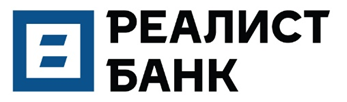    УтвержденПротоколом  	Правления № 5469 от 17.03.2023 Вводится в действиес «01» апреля 2023 годаСборник тарифов комиссионного вознаграждения за услуги, оказываемые физическим лицам резидентам и нерезидентам в валюте Российской Федерации и иностранной валюте АО «РЕАЛИСТ БАНК»г. Москва2023г.ОГЛАВЛЕНИЕОБЩИЕ ПОЛОЖЕНИЯ	3Тарифы комиссионного вознаграждения за расчетно-кассовое обслуживание, оказываемое физическим лицам резидентам и нерезидентам (Москва и московская область)	4Тарифы комиссионного вознаграждения за расчетно-кассовое обслуживание, оказываемые физическим лицам резидентам и нерезидентам (Кострома, Казань)	9Тарифы комиссионного вознаграждения за расчетно-кассовое обслуживание, оказываемое физическим лицам резидентам и нерезидентам (смоленск)…………………………………	….13Тарифы комиссионного вознаграждения за расчетно-кассовое обслуживание, оказываемое физическим лицам резидентам и нерезидентам (филиал "сибирский") ……………………	.17Тарифы за обслуживание физических лиц в системе дистанционного банковского обслуживания "Интернет-Банк" физических лиц резидентов и нерезидентов…………….	21Тарифы по операциям физических лиц с аккредитивами в валюте РФ для физических лиц резидентов и нерезидентов……………………………………………………………………………………..	22Тарифы на услуги по предоставлению индивидуальных банковских сейфов действующие в АО «РЕАЛИСТ БАНК», расположенном по адресу г. Москва, ул. Станиславского д. 4, стр.1….	24Тарифы на услуги по предоставлению индивидуальных банковских сейфов действуют в Дополнительном офисе «Центральный», расположенном по адресу г. Москва, Милютинский переулок, д. 2…………………………………………………………………………………………………………..	25Тарифы на услуги по предоставлению индивидуальных банковских сейфов действующие в Филиале «Сибирский» АО «РЕАЛИСТ БАНК»  по адресу г. Иркутск, Октябрьской Революции, д. 5………………………………………………………………………………………………………………………………26Тарифы на услуги по операциям с драгоценными металлами и операциям с ценными бумагами………………………………………………………………………………………………………………..27Тарифы на выпуск и обслуживание  банковских карт для физических лиц резидентов и нерезидентов…………………………………………………………………………………………………………..291. Тарифный план «СТАТУС»……………………………………………………………………………………….291.1. ТАРИФНЫЙ ПЛАН «МИР. СТАТУС»…………………………………………………………………………..….302. Тарифный план «ЗАРПЛАТА ПЛЮС»…………………………………………………………………………...313. Тарифный план «ЗАРПЛАТА ВИП»……………………………………………………………………………...324. Тарифный план «ЗАРПЛАТА»…………………………………………………………………………………….334.1. Тарифный план «МИР. ЗАРПЛАТА»………..………………………………………………………………......345. Тарифный план "Карта ко вкладу"…………………………………………………………………..……    356. ТАРИФНЫЙ ПЛАН "ПЕНСИОННАЯ КАРТА", валюта счета рубли РФ, карта МИР Классическая…………….36ДОПОЛНИТЕЛЬНЫЕ УСЛУГИ ПО БАНКОВСКИМ КАРТАМ………………………………………………….…….37РАСХОДНЫЕ ЛИМИТЫ ПО ОПЕРАЦИЯМ……………………………………………………………………………..38Тарифный план «КОПИ И ТРАТЬ»……………………………………………………………………………….......39Тарифный план «ТРАТЬ»	……………………………………………………………………………………..……….41ДОПОЛНИТЕЛЬНЫЕ УСЛУГИ БАНКА .............................................................................................................................43ОБЩИЕ ПОЛОЖЕНИЯДанный Сборник тарифов комиссионного вознаграждения за услуги, оказываемые физическим лицам резидентам и нерезидентам в валюте Российской Федерации и иностранной валюте АО «РЕАЛИСТ БАНК» (далее по тексту Тарифы) распространяется на все операции, производимые в соответствии с поручениями физических лиц - клиентов Головного офиса и внутренних структурных подразделений Банка.АО «РЕАЛИСТ БАНК» (далее по тексту также Банк) оставляет за собой право вносить изменения или отменять действие Тарифов с уведомлением об этом клиентов путем размещения соответствующей информации на информационных стендах в Банке и (или) на Сайте Банка www.realistbank.ru.Данные Тарифы применяются исключительно к стандартным услугам, предоставляемым в соответствии с обычной банковской практикой. АО «РЕАЛИСТ БАНК» оставляет за собой право взимать специальную и/или дополнительную комиссию, размер которой определяется объемом дополнительно проделанной работы и/или непредвиденными обстоятельствами.Сборы и комиссии сторонних банков, банков-корреспондентов, возмещение расходов, в том числе непредвиденных, взимается дополнительно по фактической стоимости, если Тарифами или соглашениями между клиентом и Банком не установлено иное.Оплата комиссии и возмещение иных расходов Банка, производится путем списания денежных средств со счета клиента на условиях заранее данного акцепта (если данное право представлено клиентом Банку на основании договора) либо путем ее внесения клиентом в кассу Банка наличными денежными средствами в валюте Российской Федерации, либо путем перевода с иного счета клиента в пользу Банка.Оплата услуг в соответствии со ставками, установленными в Тарифах в российских рублях, а также возмещение расходов, производится путем списания Банком средств без дополнительных распоряжений клиента со счета в рублях клиента. В случае отсутствия или недостаточности на указанном счете клиента средств для оплаты вознаграждения/возмещения расходов списание производится путем списания Банком средств без дополнительных распоряжений клиента с иных рублевых счетов клиента, открытых в Банке. В случае отсутствия или недостаточности средств для оплаты вознаграждения/возмещения расходов на счетах клиента в рублях списание осуществляется со счетов в иностранной валюте клиента. Для расчета суммы списания со счетов в иностранной валюте клиента используется курс Банка России, установленный на день проведения операции по уплате вознаграждения/возмещению расходов.Оплата услуг в соответствии со ставками, установленными в Тарифах в иностранной валюте, а также возмещение расходов, производится путем списания Банком средств без дополнительных распоряжений клиента со счета в иностранной валюте клиента, открытого в валюте, соответствующей валюте вознаграждения/уплаченных расходов. В случае отсутствия или недостаточности на указанном счете клиента средств для оплаты вознаграждения/возмещения расходов списание осуществляется со счетов в рублях клиента. В случае отсутствия или недостаточности на счетах в рублях клиента средств для оплаты вознаграждения/возмещения расходов списание осуществляется со счета в иностранной валюте клиента, открытого в валюте, отличной от валюты вознаграждения/уплаченных расходов. При этом для расчета суммы списания используются курсы Банка России, установленные на день проведения операции по уплате вознаграждения/возмещению расходов.Налоги, установленные законодательством Российской Федерации, включаются в размер оплаты услуг и не взимаются с клиента дополнительно.Услуги Банка за проведение операций оплачиваются по факту оказания услуг путем списания Банком средств со счета клиента или внесением наличных денежных средств в кассу Банка, если иное отдельно не оговорено в Тарифах. Поручения клиента исполняются в пределах остатка денежных средств на его счете после уплаты соответствующего вознаграждения Банку. В случае отказа клиента от данного Банку поручения уплаченная комиссия/вознаграждение возврату не подлежит.Для целей применения настоящих Тарифов: операции, проводимые с 9-30 до 18-00 часов в рабочие дни, кроме пятницы, и с 9-30 до 17-30 в пятницу и в предпраздничные дни признаются совершенными в операционное время работы Банка и проводятся текущим операционным днемТарифы комиссионного вознаграждения за расчетно-кассовое обслуживание, оказываемое физическим лицам резидентам и нерезидентам(действуют во всех структурных подразделениях Головного офиса АО «РЕАЛИСТ БАНК», за исключением структурных подразделений, находящихся за пределами г. Москва и Московской области)Тарифы комиссионного вознаграждения за расчетно-кассовое обслуживание, оказываемое физическим лицам резидентам и нерезидентам(действуют в структурных подразделениях АО «РЕАЛИСТ БАНК» в г. Кострома, г. Казань)Тарифы комиссионного вознаграждения за расчетно-кассовое обслуживание, оказываемые физическим лицам резидентам и нерезидентам(действуют в структурных подразделениях АО «РЕАЛИСТ БАНК» в г. Смоленск и Смоленской области)Тарифы комиссионного вознаграждения за расчетно-кассовое обслуживание, оказываемое физическим лицам резидентам и нерезидентам(действуют во всех структурных подразделениях Филиала «Сибирский» АО «РЕАЛИСТ БАНК»)Тарифы за обслуживание физических лиц в системе дистанционного банковского обслуживания "Интернет-Банк" физических лиц резидентов и нерезидентовТарифы по операциям физических лиц с аккредитивами в валюте РФ для физических лиц резидентов и нерезидентовПримечание:Если условиями аккредитива предусмотрено, что комиссия по аккредитиву уплачивается получателем средств (бенефициаром), и имеет место отказа получателя (бенефициара) от уплаты комиссий, Банк оставляет за собой право требовать уплаты комиссий от плательщика (приказодателя), по поручению которого был открыт аккредитив.Плата за операции, указанные в настоящем разделе Тарифов, взимаются (списываются) со счета банковским ордером (прямое дебетование) в день совершения операции (если отдельными пунктами Тарифов, отдельными соглашением с Клиентом или расчетным документом не предусмотрено иное), а в случае недостаточности денежных средств на счете (счетах) Клиента в Банке Банк имеет право отказать Клиенту в осуществлении операций или списать плату за операцию Клиента по мере пополнения счета (счетов) Клиента в Банке.Тарифы на услуги по предоставлению индивидуальных банковских сейфов действующие в АО «РЕАЛИСТ БАНК», расположенном по адресу г. Москва, ул. Станиславского д. 4, стр.1.Тарифы на услуги по предоставлению индивидуальных банковских сейфов действуют в Дополнительном офисе «Центральный», расположенном по адресу г. Москва, Милютинский переулок, д. 2Тарифы на услуги по предоставлению индивидуальных банковских сейфов действующие в Филиале «Сибирский»
АО «РЕАЛИСТ БАНК» 
по адресу г. Иркутск, Октябрьской Революции, д. 5Тарифы на услуги по операциям с драгоценными металлами и операциям с ценными бумагамиТарифы на выпуск и обслуживание 
банковских карт для физических лиц резидентов и нерезидентов1. Тарифный план «СТАТУС» Карты не оформляются, не перевыпускаются, не продляются. Обслуживание карт осуществляется до момента их физического износа.1.1 Тарифный план «Мир. СТАТУС», валюта счета рубли РФ, карта Мир Классическая2. Тарифный план «ЗАРПЛАТА ПЛЮС»69 Карты не оформляются, не перевыпускаются, не продляются. Обслуживание карт осуществляется до момента их физического износа. 3. Тарифный план «ЗАРПЛАТА ВИП»70 Карты не оформляются, не перевыпускаются, не продляются. Обслуживание карт осуществляется до момента их физического износа. 4. Тарифный план «ЗАРПЛАТА» Карты не оформляются, не перевыпускаются, не продляются. Обслуживание карт осуществляется до момента их физического износа.4.1. Тарифный план «МИР. ЗАРПЛАТА», валюта счета рубли РФ, карта МИР Классическая5. Тарифный план "Карта ко вкладу" Карты не оформляются, не перевыпускаются, не продляются. Обслуживание карт осуществляется до момента их физического износа. 6. Тарифный план «Пенсионная карта», валюта счета рубли РФ, карта МИР Классическая7. Тарифный план «Цифровая карта», валюта счета рубли РФ, карта МИР КлассическаяДополнительные услуги по банковским картамРАСХОДНЫЕ ЛИМИТЫ ПО ОПЕРАЦИЯМ71Тарифный план «КОПИ И ТРАТЬ»72 Карты не оформляются, не перевыпускаются, не продляются. Обслуживание карт осуществляется до момента их физического износа. Дебетовая карта «КОПИ» (далее Карта «КОПИ») - дебетовая карта, эмитированная платежной системой Visa, тип карты Visa Classic.Кредитная карта «ТРАТЬ» (далее Карта «ТРАТЬ») - карта с кредитным лимитом, эмитированная платежной системой Visa, тип карты Visa Gold.Тарифный план «ТРАТЬ»86 Карты не оформляются, не перевыпускаются, не продляются. Обслуживание карт осуществляется до момента их физического износа.Кредитная карта «ТРАТЬ» (далее Карта «ТРАТЬ») – карта с кредитным лимитом платежной системой VISA, тип карты Visa Gold.Дополнительные услуги БанкаТарифы на выдачу клиенту электронной подписи, электронной регистрации сделок и сопровождению документов (действуют во всех структурных подразделениях Головного офиса АО «РЕАЛИСТ БАНК», за исключением структурных подразделений, находящихся за пределами г. Москва и Московской области)Тарифы на выдачу клиенту электронной подписи, электронной регистрации сделок и сопровождению документов (действуют в Филиале «Сибирский» АО «РЕАЛИСТ БАНК» и его структурных подразделениях, а также во всех структурных подразделениях АО «РЕАЛИСТ БАНК», за исключением Головного офиса и структурных подразделений, находящихся в г. Москва и Московской области)№ пп Наименование услугиТариф1.Операции по Счетам физических лиц в валюте РФ1.Операции по Счетам физических лиц в валюте РФ1.Операции по Счетам физических лиц в валюте РФ1.1.Открытие/закрытие, ведение Счета физического лицаБесплатно1.1.1Ведение текущего счета (за исключением КартСчетов, при наличии действующей карты) при отсутствии операций в течение 3-х лет и наличии остатка по счету менее 50 000 рублей1В размере остатка на счете, но не более 5 000  руб.1.2.Начисление процентов на остаток денежных средств, находящихся на текущем счете Не начисляются1.3.Зачисление денежных средств на Счет физического лицаБесплатно1.4.Перевод денежных средств внутри Банка:1.4.1.за счет средств, полученных по выданным кредитам БанкаБесплатно1.4.2.на Счет физического лицаБесплатно1.4.3.на счета юридических лицБесплатно1.4.4.в пользу БанкаБесплатно1.5.Перевод денежных средств в другие Банки:1.5.1.в оплату налогов, сборов, пошлин, страховых взносов и других обязательных платежей в бюджет и государственные внебюджетные фондыБесплатно1.5.2.в бюджетную систему Российской Федерации (за искл. п. 1.5.1.)(штрафы ГИБДД, административные штрафы, таможенные платежи, арендные платежи за землю и имущество и др.)1,5% от суммы(мин. 100 руб.,макс.2 000 руб.)1.5.3.в оплату платежей по коммунальным и жилищным услугам (услуги ЖКХ, ТСЖ, СНТ, горячее и холодное водоснабжение, водоотвод, газоснабжение, электроснабжение, услуги отопления, ремонт и содержание общего имущества, уборка прилежащей территории, вывоз мусора, капремонт, домофон и др.)1,5% от суммы(мин. 100 руб.,макс.2 000 руб.)1.5.4.в рамках программ кредитования БанкаБесплатно1.5.5.на счета физических лиц, поступивших- со счета срочного вклада, открытого в Банке - процентов по вкладу/счету открытого в БанкеБесплатно1.5.6.на счета в другие Банки (за искл.1.5.1.-1.5.5).1,5% от суммы(мин. 100 руб.,макс.2 000 руб.)1.6.Прием, пересчет и зачисление наличных денежных средств на Счет физического лицаБесплатно1.7.Выдача наличных денежных средств:1.7.1.поступивших денежных средств социального характера (пенсии, заработная плата, пособия, стипендии)Бесплатно1.7.2.поступивших выплаченных процентов по счетам срочных банковских вкладов, открытых в Банке, а также возврат суммы вкладаБесплатно1.7.3.поступивших на Счет физического лица сумм выданных Банком кредитовБесплатно1.7.4.поступивших на Счет физического лица сумм по операциям с Банком по купле-продаже иностранной валюты Бесплатно1.7.5.поступивших на Счет физического лица в безналичном порядке по предварительной заявке (за искл.п.1.7.1-1.7.4, 1.7.9-1.7.11. и с учетом п.1.7.7.)учитывается общая сумма выдачи в течение одного операционного дня:1.7.5.1.до 100 000 руб. (вкл.)0,5% от суммы(мин. 20 руб.)1.7.5.2.свыше 100 000 руб. до 1 000 000 руб. (вкл.)1% от суммы1.7.5.3.свыше 1 000 000 руб. до 10 000 000 руб. (вкл.)5% от суммы1.7.5.4.свыше 10 000 000 руб. 7% от суммы1.7.6.поступивших на Счет физического лица в безналичном порядке без предварительной заявки (за искл.п.1.7.1-1.7.4, 1.7.9-1.7.11. и с учетом п.1.7.7.)учитывается общая сумма выдачи в течение одного операционного дня:1.7.6.1.до 100 000 руб. (вкл.)0,5% от суммы(мин. 20 руб.)1.7.6.2.свыше 100 000 руб. до 1 000 000 руб. (вкл.)1,5% от суммы1.7.6.3.свыше 1 000 000 руб. до 10 000 000 руб. (вкл.)5,5% от суммы1.7.6.4.свыше 10 000 000 руб. 7,5% от суммы1.7.7.находящихся на Счете физического лица 30 и более днейБесплатно1.7.8.внесенных наличными в кассу БанкаБесплатно1.7.9.поступивших на счет Клиента от страховых компаний, в рамках программ кредитованияБесплатно1.7.10.поступивших на Счет физического лица в безналичном порядке в качестве дивидендов1% от суммы 1.7.11.поступивших на Счет физического лица в безналичном порядке от физических лиц – Заёмщиков Банка в оплату стоимости движимого имущества, приобретаемого заёмщиком с использованием кредитных средств в рамках программы кредитования «Отсрочка»Бесплатно1.8.Заказ купюрности при выдаче наличных денежных средств0,3% от суммы(мин. 100 руб.)2.Операции по Счетам физических лиц в иностранной валюте2.Операции по Счетам физических лиц в иностранной валюте2.Операции по Счетам физических лиц в иностранной валюте2.1.Открытие/закрытие Счета физического лицаБесплатно2.2.Ведение текущего счета при отсутствии операций в течение 365 дней и наличии остатка по счету менее 50 000 рублей* (эквивалент в иностранной валюте)В размере остатка на счете, но не более 500  руб. (эквивалент в иностранной валюте)2.3.Начисление процентов на остаток денежных средств, находящихся на текущем счете Не начисляются2.4.Зачисление денежных средств на Счет физического лица (за исключением п. 2.4.1.)Бесплатно2.4.1.Зачисление денежных средств на Счет физического лица в турецких лирах через корреспондентский счет в AKTIF YATIRIM BANKASI A.S0,7% от суммы2.5.Перевод денежных средств внутри Банка:2.5.1.на Счет физического лицаБесплатно2.5.2.в пользу БанкаБесплатно2.6.Перевод денежных средств на счета в другие Банки:2.6.1Перевод денежных средств на счета в другие Банки:Перевод денежных средств на счета в другие Банки:2.6.1.1.в долларах США0,2% от суммы (мин. 35 USD, макс. 250 USD) + компенсация расходов Банка2.6.1.2.в ЕВРО0,2% от суммы (мин. 35 EUR, макс. 250 EUR) + компенсация расходов Банка2.6.1.3.в ЕВРО  через корреспондентский счет в  NUROL INVESTMENT BANK INC0,2% от суммы (мин. 100 EUR, макс. 500 EUR) + компенсация расходов Банка2.6.1.4.в китайских юанях0,2% от суммы (мин. 20 USD, макс. 150 USD) + компенсация расходов Банка2.6.1.5.в турецких лирах через корреспондентский счет в  AKTIF YATIRIM BANKASI A.S. в пользу клиентов AKTIF YATIRIM BANKASI A.S.1% от суммы 2.6.1.5.в турецких лирах через корреспондентский счет в  NUROL INVESTMENT BANK INC0,2% от суммы (мин. 100 TRY, макс. 500 TRY)2.6.1.6.в валюте, отличной от USD/EUR/CNY/TRY0,2% от суммы (мин. 20 USD, макс. 150 USD) + компенсация расходов Банка2.7.Прием, пересчет и зачисление наличных денежных средств на Счет физического лицаБесплатно2.7.1.Прием наличной иностранной валюты, отличной от долларов США и ЕВРОНе производится2.8.Выдача наличных денежных средств в иностранной валюте:2.8.1.Выдача иностранной валюты, отличной от долларов США и ЕВРО, производится в валюте РФПо курсу Банка на день выдачи2.8.2.находящихся на счете/вкладе до 09.03.2022Бесплатно2.8.3.поступивших на счет/вклад с 09.03.2022Не производится до 09.09.2023 включительно2.9.Заказ купюрности при выдаче наличных денежных средств0,3% от суммы(мин. 5 USD/EUR)3. Операции по переводам без открытия счета3. Операции по переводам без открытия счета3. Операции по переводам без открытия счета3.1Переводы в валюте РФ:3.1.1.на Счет физических лиц, открытые в БанкеБесплатно3.1.2.на счета юридических лиц, открытые в БанкеБесплатно3.1.3.в оплату налогов, сборов, пошлин, страховых взносов и других обязательных платежей в бюджет и государственные внебюджетные фондыБесплатно3.1.4.в пользу БанкаБесплатно3.1.5.в пользу ООО «Глобал Трак Сервис» (ИНН 7735543687)Бесплатно3.1.6.в пользу ООО "Эксперт-Центр" (ИНН 9724036960)1,5% от суммы(мин. 100 руб.,макс.1 000 руб.)3.1.7.в бюджетную систему Российской Федерации (за искл. п. 3.1.3.)(штрафы ГИБДД, административные штрафы, арендные платежи за землю и имущество и др.)1,5% от суммы(мин. 100 руб.,макс.2 000 руб.)3.1.8.в оплату платежей по коммунальным и жилищным услугам (услуги ЖКХ, ТСЖ, СНТ, горячее и холодное водоснабжение, водоотвод, газоснабжение, электроснабжение, услуги отопления, ремонт и содержание общего имущества, уборка прилежащей территории, вывоз мусора, капремонт, домофон и др.)1,5% от суммы(мин. 100 руб.,макс.2 000 руб.)3.1.9.на счета в другие Банки (за искл. п. 3.1.6. и п. 3.1.7.) 1,5% от суммы(мин. 100 руб.,макс.2 000 руб.)3.1.10.по системам денежных переводов Согласно Тарифов, установленных в Платежных системах3.2Пересчет денежной наличности при осуществлении платежей в пользу таможенных органов в качестве обеспечения уплаты таможенных пошлин и платежей:3.2.1в Дополнительном офисе «Зеленоград»до 1 000 000 руб. (включительно)от 1 000 000 руб. 2.0 % от суммы подлежащих перечислению средств,(мин. 300 руб., макс. 5 000 руб.)0,5 % от суммы подлежащих перечислению средств, (макс. 20 000 руб.)3.3Переводы в иностранной валюте:3.2.1.по системам денежных переводов Согласно Тарифов, установленных в Платежных системах4. Прочие комиссии4. Прочие комиссии4. Прочие комиссии4.1.Выдача выписок по Счету физического лицаБесплатно4.2.Выдача дубликата документа/дубликата выписки (по Заявлению Клиента) (за каждый экз. документа/дубликата выписки)100 руб.4.3.Выдача справок по Счету физического лица4.3.1.о состоянии (об остатках, оборотах и иной информации) 200 руб.4.3.2.о движении денежных средств с расшифровкой назначения платежа 500 руб.4.4.Выдача справок по кредитному договору4.4.1.о кредитной истории Клиента без указания сведений об операциях по кредитным договорам 150 руб.4.4.2.о кредитной истории Клиента с указанием сведений по каждому виду операций соответствующего кредитного договора (в форме выписки по счету)500 руб.4.4.3.О текущей задолженности по кредиту, произведенных и предстоящих платежах, реквизитах для погашения по кредиту и иных сведениях, указанных в кредитном договоре. (1 раз в месяц) Бесплатно4.4.4.О текущей задолженности по кредиту, произведенных и предстоящих платежах, реквизитах для погашения по кредиту и иных сведениях, указанных в кредитном договоре. (более 1 раза в месяц)150 руб.4.4.5.Об отсутствии задолженности и закрытии кредита, в течение 30 календарных дней с даты закрытия кредита Бесплатно4.4.6.Об отсутствии задолженности и закрытии кредита, по истечении 30 календарных дней с даты закрытия кредита 150 руб.4.4.7.О наличии просроченной задолженности по кредитуБесплатно4.5.Оформление карточки с образцами подписей и оттиска печатиБесплатно4.6.Изменение реквизитов перевода после отправки перевода, но до списания с кор. счета; отзыв перевода до списания с корсчета;(по заявлению Клиента) (за 1 платеж)250 руб./ 10 USD/EUR).4.7.Подтверждение Банку – бенефициару реквизитов получателя; розыск перевода (по заявлению Клиента) (за 1 платеж)1 000 руб./ 50 USD/EUR)4.8.Обмен банкнот одного достоинства на банкноты другого достоинства0,35% от суммы (мин.200 руб./ 5 USD/EUR)4.9.Пересчет и проверка платежеспособности денежных средств сотрудником Банка по заявлению КлиентаВ валюте РФ:4.9.1.до 500 000 руб. (вкл.)0,35% от суммы (мин. 150 руб.)4.9.2.свыше 500 000 руб.0,3% от суммы      4.9.3В иностранной валюте0,2% от номинальной
стоимости(комиссия оплачивается в валюте РФ по курсу ЦБ на день предоставления услуги)мин. 500 руб.4.10.Купля-продажа иностранной валютыПо курсу Банка4.11.Ксерокопия документа20 руб. за лист4.12.Хранение ценностей, в том числе документов (в кассе по договору ответственного хранения )По соглашению сторон, макс.50 руб. за сутки хранения4.13.Размен собственных векселей Банка1 000 руб.4.13.Формирование нового кода или замена кода или аннулирование кода субъекта кредитной истории или формирование дополнительного кода субъекта кредитной истории с представлением информации, полученной из ЦККИ450 руб.4.14.Направление запроса в ЦККИ о предоставлении информации о Бюро кредитной истории, в котором хранится кредитная история, с предоставлением информации, полученной из ЦККИ450 руб.№ пп Наименование услугиТариф1.Операции по Счетам физических лиц в валюте РФ1.Операции по Счетам физических лиц в валюте РФ1.Операции по Счетам физических лиц в валюте РФ1.1.Открытие/закрытие, ведение Счета физического лицаБесплатно1.1.1Ведение текущего счета (за исключением КартСчетов, при наличии действующей карты) при отсутствии операций в течение 3-х лет и наличии остатка по счету менее 50 000 рублейВ размере остатка на счете, но не более 5 000  руб.1.2.Начисление процентов на остаток денежных средств, находящихся на текущем счете Не начисляются1.3.Зачисление денежных средств на Счет физического лицаБесплатно1.4.Перевод денежных средств внутри Банка:1.4.1.за счет средств, полученных по выданным кредитам БанкаБесплатно1.4.2.на Счет физического лицаБесплатно1.4.3.на счета юридических лицБесплатно1.4.4.в пользу БанкаБесплатно1.5.Перевод денежных средств в другие Банки:1.5.1.в оплату налогов, сборов, пошлин, страховых взносов и других обязательных платежей в бюджет и государственные внебюджетные фондыБесплатно1.5.2.в бюджетную систему Российской Федерации (за искл. п. 1.5.1.)(штрафы ГИБДД, административные штрафы, таможенные платежи, арендные платежи за землю и имущество и др.)1,5% от суммы(мин. 100 руб.,макс. 2 000 руб.)1.5.3.в оплату платежей по коммунальным и жилищным услугам (услуги ЖКХ, ТСЖ, СНТ, горячее и холодное водоснабжение, водоотвод, газоснабжение, электроснабжение, услуги отопления, ремонт и содержание общего имущества, уборка прилежащей территории, вывоз мусора, капремонт, домофон и др.)1,5% (мин. 100 руб., макс. 2 000 руб.)1.5.4.в рамках программ кредитования БанкаБесплатно1.5.5.на счета физических лиц, поступивших:- со счета срочного вклада, открытого в Банке - процентов по вкладу/счету открытого в БанкеБесплатно1.5.6.на счета в другие Банки (за искл.1.5.1.-1.5.5.)1,5% (мин. 100 руб., макс. 2 000 руб.)1.6.Прием, пересчет и зачисление наличных денежных средств на Счет физического лицаБесплатно1.7.Выдача наличных денежных средств:1.7.1.поступивших денежных средств социального характера (пенсии, заработная плата, пособия, стипендии)Бесплатно1.7.2.поступивших выплаченных процентов по счетам срочных банковских вкладов, открытых в Банке, а также возврат суммы вкладаБесплатно1.7.3.поступивших на Счет физического лица сумм выданных Банком кредитовБесплатно1.7.4.поступивших на Счет физического лица сумм по операциям с Банком по купле-продаже иностранной валюты Бесплатно1.7.5.поступивших на Счет физического лица в безналичном порядке по предварительной заявке (за искл.п.1.7.1-1.7.4., 1.7.9-1.7.11. и с учетом п.1.7.7.)учитывается общая сумма выдачи в течение одного операционного дня:1.7.5.1.до 100 000 руб. (вкл.)0,5% от суммы(мин. 20 руб.)1.7.5.2.свыше 100 000 руб. до 1 000 000 руб. (вкл.)1% от суммы1.7.5.3.свыше 1 000 000 руб. до 10 000 000 руб. (вкл.)5% от суммы1.7.5.4.свыше 10 000 000 руб. 7% от суммы1.7.6.поступивших на Счет физического лица в безналичном порядке без предварительной заявки (за искл.п.1.7.1-1.7.4., 1.7.9-1.7.11. и с учетом п.1.7.7.) учитывается общая сумма выдачи в течение одного операционного дня:1.7.6.1.до 100 000 руб. (вкл.)0,5% от суммы(мин. 20 руб.)1.7.6.2.свыше 100 000 руб. до 1 000 000 руб. (вкл.)1,5% от суммы1.7.6.3.свыше 1 000 000 руб. до 10 000 000 руб. (вкл.)5,5% от суммы1.7.6.4.свыше 10 000 000 руб. 7,5% от суммы1.7.7.находящихся на Счете физического лица 30 и более днейБесплатно1.7.8.внесенных наличными в кассу БанкаБесплатно1.7.9.поступивших на счет Клиента от страховых компаний, в рамках программ кредитованияБесплатно1.7.10.поступивших на Счет физического лица в безналичном порядке в качестве дивидендов1% от суммы 1.7.11.поступивших на Счет физического лица в безналичном порядке от физических лиц – Заёмщиков Банка в оплату стоимости движимого имущества, приобретаемого заёмщиком с использованием кредитных средств в рамках программы кредитования «Отсрочка»Бесплатно1.8.Заказ купюрности при выдаче наличных денежных средств0,3% от суммы(мин. 50 руб.)2.Операции по Счетам физических лиц в иностранной валюте2.Операции по Счетам физических лиц в иностранной валюте2.Операции по Счетам физических лиц в иностранной валюте2.1.Открытие/закрытие Счета физического лицаБесплатно2.2Ведение текущего счета при отсутствии операций в течение 365 дней и наличии остатка по счету менее 50 000 рублей* (эквивалент в иностранной валюте)В размере остатка на счете, но не более 500  руб. (эквивалент в иностранной валюте)2.3.Начисление процентов на остаток денежных средств, находящихся на текущем счете Не начисляются2.4.Зачисление денежных средств на Счет физического лица (за исключением п. 2.4.1.)Бесплатно2.4.1.Зачисление денежных средств на Счет физического лица в турецких лирах через корреспондентский счет в AKTIF YATIRIM BANKASI A.S0,7% от суммы2.5.Перевод денежных средств внутри Банка:2.5.1.на Счет физического лицаБесплатно2.5.2.в пользу БанкаБесплатно2.6.Перевод денежных средств на счета в другие Банки:2.6.1Перевод денежных средств на счета в другие Банки:Перевод денежных средств на счета в другие Банки:2.6.1.1.в долларах США0,2% от суммы (мин. 35 USD, макс. 250 USD) + компенсация расходов Банка2.6.1.2.в ЕВРО0,2% от суммы (мин. 35 EUR, макс. 250 EUR) + компенсация расходов Банка2.6.1.3.в ЕВРО  через корреспондентский счет в  NUROL INVESTMENT BANK INC0,2% от суммы (мин. 100 EUR, макс. 500 EUR) + компенсация расходов Банка2.6.1.4.в китайских юанях0,2% от суммы (мин. 20 USD, макс. 150 USD) + компенсация расходов Банка2.6.1.5.в турецких лирах через корреспондентский счет в  AKTIF YATIRIM BANKASI A.S. в пользу клиентов AKTIF YATIRIM BANKASI A.S.1% от суммы 2.6.1.5.в турецких лирах через корреспондентский счет в  NUROL INVESTMENT BANK INC0,2% от суммы (мин. 100 TRY, макс. 500 TRY)2.6.1.6.в валюте, отличной от USD/EUR/CNY/TRY0,2% от суммы (мин. 20 USD, макс. 150 USD) + компенсация расходов Банка2.7.Прием, пересчет и зачисление наличных денежных средств на Счет физического лицаБесплатно2.7.1.Прием наличной иностранной валюты, отличной от долларов США и ЕВРОНе производится2.8.Выдача наличных денежных средств:2.8.1.Выдача иностранной валюты, отличной от долларов США и ЕВРО, производится в валюте РФПо курсу Банка на день выдачи2.8.2.находящихся на счете/вкладе до 09.03.2022Бесплатно2.8.3.поступивших на счет/вклад с 09.03.2022Не производится до 09.09.2023 включительно2.9.Заказ купюрности при выдаче наличных денежных средств0,3% от суммы(мин. 5 USD/EUR)3. Операции по переводам без открытия счета3. Операции по переводам без открытия счета3. Операции по переводам без открытия счета3.1Переводы в валюте РФ:3.1.1.на Счет физических лиц, открытые в БанкеБесплатно3.1.2.на счета юридических лиц, открытые в БанкеБесплатно3.1.3.в оплату налогов, сборов, пошлин, страховых взносов и других обязательных платежей в бюджет и государственные внебюджетные фондыБесплатно3.1.4.в пользу БанкаБесплатно3.1.5.в пользу ООО «Глобал Трак Сервис» (ИНН 7735543687)Бесплатно3.1.6.в бюджетную систему Российской Федерации (за искл. п. 3.1.3.)(штрафы ГИБДД, административные штрафы, таможенные платежи, арендные платежи за землю и имущество и др.)1,5% (мин. 100 руб., макс. 2 000 руб.)3.1.7.в оплату платежей по коммунальным и жилищным услугам (услуги ЖКХ, ТСЖ, СНТ, горячее и холодное водоснабжение, водоотвод, газоснабжение, электроснабжение, услуги отопления, ремонт и содержание общего имущества, уборка прилежащей территории, вывоз мусора, капремонт, домофон и др.)1,5% (мин. 100 руб., макс. 2 000 руб.)3.1.8.на счета в другие Банки (за искл. п. 3.1.6 и п. 3.1.7.)1,5% (мин. 100 руб., макс. 2 000 руб.)3.1.9.по системам денежных переводовСогласно Тарифов, установленных в Платежных системах3.2Переводы в иностранной валюте:3.2.1.по системам денежных переводов Согласно Тарифов, установленных в Платежных системах4. Прочие комиссии4. Прочие комиссии4. Прочие комиссии4.1.Выдача выписок по Счету физического лицаБесплатно4.2.Выдача дубликата документа/дубликата выписки (по Заявлению Клиента) (за каждый экз. документа/дубликата выписки)100 руб.4.3.Выдача справок по Счету физического лица:4.3.1.о состоянии (об остатках, оборотах и иной информации) 200 руб.4.3.2.о движении денежных средств с расшифровкой назначения платежа 500 руб.4.4.Выдача справок по кредитному договору:4.4.1.о кредитной истории Клиента без указания сведений об операциях по кредитным договорам150 руб.4.4.2.о кредитной истории Клиента с указанием сведений по каждому виду операций соответствующего кредитного договора (в форме выписки по счету)500 руб.4.4.3.о текущей задолженности по кредиту, произведенных и предстоящих платежах, реквизитах для погашения по кредиту и иных сведениях, указанных в кредитном договоре. (1 раз в месяц) Бесплатно4.4.4.о текущей задолженности по кредиту, произведенных и предстоящих платежах, реквизитах для погашения по кредиту и иных сведениях, указанных в кредитном договоре. (более 1 раза в месяц)150 руб.4.4.5.об отсутствии задолженности и закрытии кредита, в течение 30 календарных дней с даты закрытия кредита Бесплатно4.4.6.об отсутствии задолженности и закрытии кредита, по истечении 30 календарных дней с даты закрытия кредита 150 руб.4.4.7.о наличии просроченной задолженности по кредитуБесплатно4.5.Оформление карточки с образцами подписей и оттиска печатиБесплатно4.6.Изменение реквизитов перевода после отправки перевода, но до списания с кор. счета; отзыв перевода до списания с корсчета;(по заявлению Клиента) (за 1 платеж)250 руб./ 10 USD/EUR).4.7.Подтверждение Банку – бенефициару реквизитов получателя; розыск перевода (по заявлению Клиента) (за 1 платеж)1 000 руб./ 50 USD/EUR)4.8.Обмен банкнот одного достоинства на банкноты другого достоинства0,3% от суммы (мин. 200 руб./ 5 USD/EUR)4.9.Пересчет и проверка платежеспособности денежных средств сотрудником Банка по заявлению Клиента:В валюте РФ:4.9.1.до 500 000 руб. (вкл.)0,1% от суммы (мин. 100 руб.)4.9.2.свыше 500 000 руб.0,08% от суммы (макс. 10 000 руб.)4.9.3В иностранной валюте0,2% от номинальной
стоимости(комиссия оплачивается в валюте РФ по курсу ЦБ на день предоставления услуги)мин. 500 руб.4.10.Купля-продажа иностранной валютыПо курсу Банка4.11.Ксерокопия документа20 руб. за лист4.12.Хранение ценностей, в том числе документов (в кассе по договору ответственного хранения)По соглашению сторон, макс.50 руб. за сутки хранения4.13.Размен собственных векселей Банка1 000 руб.4.13.Формирование нового кода или замена кода или аннулирование кода субъекта кредитной истории или формирование дополнительного кода субъекта кредитной истории с представлением информации, полученной из ЦККИ450 руб.4.14.Направление запроса в ЦККИ о предоставлении информации о Бюро кредитной истории, в котором хранится кредитная история, с предоставлением информации, полученной из ЦККИ450 руб.№ пп Наименование услугиТариф1.Операции по Счетам физических лиц в валюте РФ1.Операции по Счетам физических лиц в валюте РФ1.Операции по Счетам физических лиц в валюте РФ1.1.Открытие/закрытие, ведение Счета физического лицаБесплатно1.1.1Ведение текущего счета (за исключением КартСчетов, при наличии действующей карты) при отсутствии операций в течение 3-х лет и наличии остатка по счету менее 50 000 рублейВ размере остатка на счете, но не более 5 000  руб.1.2.Начисление процентов на остаток денежных средств, находящихся на текущем счете Не начисляются1.3.Зачисление денежных средств на Счет физического лицаБесплатно1.4.Перевод денежных средств внутри Банка:1.4.1.за счет средств, полученных по выданным кредитам БанкаБесплатно1.4.2.на Счет физического лицаБесплатно1.4.3.на счета юридических лицБесплатно1.4.4.в пользу БанкаБесплатно1.5.Перевод денежных средств в другие Банки:1.5.1.в оплату налогов, сборов, пошлин, страховых взносов и других обязательных платежей в бюджет и государственные внебюджетные фондыБесплатно1.5.2.в бюджетную систему Российской Федерации (за искл. п. 1.5.1.)(штрафы ГИБДД, административные штрафы, таможенные платежи, арендные платежи за землю и имущество и др.)1,5% от суммы (мин. 100 руб., макс.2 000 руб.) 1.5.3.в оплату платежей по коммунальным и жилищным услугам (услуги ЖКХ, ТСЖ, СНТ, горячее и холодное водоснабжение, водоотвод, газоснабжение, электроснабжение, услуги отопления, ремонт и содержание общего имущества, уборка прилежащей территории, вывоз мусора, капремонт, домофон и др.)1,5% от суммы (мин. 100 руб., макс.2 000 руб.)1.5.4.в рамках программ кредитования БанкаБесплатно1.5.5.на счета физических лиц, поступивших- со счета срочного вклада, открытого в Банке - процентов по вкладу/счету открытого в БанкеБесплатно1.5.6.на счета в другие Банки (за искл.1.5.1. -1.5.5.)1,5% от суммы (мин. 100 руб., макс.2 000 руб.)1.6.Прием, пересчет и зачисление наличных денежных средств на Счет физического лицаБесплатно1.7.Выдача наличных денежных средств:1.7.1.поступивших денежных средств социального характера (пенсии, заработная плата, пособия, стипендии)Бесплатно1.7.2.поступивших выплаченных процентов по счетам срочных банковских вкладов, открытых в Банке, а также возврат суммы вкладаБесплатно1.7.3.поступивших на Счет физического лица сумм выданных Банком кредитовБесплатно1.7.4.поступивших на Счет физического лица сумм по операциям с Банком по купле-продаже иностранной валюты Бесплатно1.7.5.поступивших на Счет физического лица в безналичном порядке по предварительной заявке (за искл.п.1.7.1.-1.7.4, 1.7.9.-1.7.11. и с учетом п.1.7.7.) учитывается общая сумма выдачи в течение одного операционного дня:1.7.5.1.до 100 000 руб. (вкл.)0,5% от суммы (мин. 20 руб.) 1.7.5.2.свыше 100 000 руб. до 1 000 000 руб. (вкл.)1% от суммы 1.7.5.3.свыше 1 000 000 руб. до 10 000 000 руб. (вкл.)5% от суммы1.7.5.4.свыше 10 000 000 руб. 7% от суммы1.7.6.поступивших на Счет физического лица в безналичном порядке без предварительной заявки (за искл.п.1.7.1.-1.7.4, 1.7.9.-1.7.11. и с учетом п.1.7.7.) учитывается общая сумма выдачи в течение одного операционного дня:1.7.6.1.до 100 000 руб. (вкл.)0,5% от суммы(мин. 20 руб.)1.7.6.2.свыше 100 000 руб. до 1 000 000 руб. (вкл.)1,5% от суммы 1.7.6.3.свыше 1 000 000 руб. до 10 000 000 руб. (вкл.)5,5% от суммы1.7.6.4.свыше 10 000 000 руб. 7,5% от суммы1.7.7.находящихся на Счете физического лица 30 и более днейБесплатно1.7.8.внесенных наличными в кассу БанкаБесплатно1.7.9.Поступивших на счет Клиента от страховых компаний, в рамках программ кредитованияБесплатно1.7.10.поступивших на Счет физического лица в безналичном порядке в качестве дивидендов1% от суммы 1.7.11.поступивших на Счет физического лица в безналичном порядке от физических лиц – Заёмщиков Банка в оплату стоимости движимого имущества, приобретаемого заёмщиком с использованием кредитных средств в рамках программы кредитования «Отсрочка»Бесплатно1.8.Заказ купюрности при выдаче наличных денежных средств0,3% от суммы (мин. 100 руб.)2.Операции по Счетам физических лиц в иностранной валюте2.Операции по Счетам физических лиц в иностранной валюте2.Операции по Счетам физических лиц в иностранной валюте2.1.Открытие/закрытие Счета физического лицаБесплатно2.2Ведение текущего счета при отсутствии операций в течение 365 дней и наличии остатка по счету менее 50 000 рублей* (эквивалент в иностранной валюте)В размере остатка на счете, но не более 500  руб. (эквивалент в иностранной валюте)2.3.Начисление процентов на остаток денежных средств, находящихся на текущем счете Не начисляются2.4.Зачисление денежных средств на Счет физического лица (за исключением п. 2.4.1.)Бесплатно2.4.1.Зачисление денежных средств на Счет физического лица в турецких лирах через корреспондентский счет в AKTIF YATIRIM BANKASI A.S0,7% от суммы2.5.Перевод денежных средств внутри Банка:2.5.1.на Счет физического лицаБесплатно2.5.2.в пользу БанкаБесплатно2.6.Перевод денежных средств на счета в другие Банки:2.6.1.Перевод денежных средств на счета в другие Банки:Перевод денежных средств на счета в другие Банки:2.6.1.1.в долларах США0,2% от суммы (мин. 35 USD, макс. 250 USD) + компенсация расходов Банка2.6.1.2.в ЕВРО0,2% от суммы (мин. 35 EUR, макс. 250 EUR) + компенсация расходов Банка2.6.1.3.в ЕВРО  через корреспондентский счет в  NUROL INVESTMENT BANK INC0,2% от суммы (мин. 100 EUR, макс. 500 EUR) + компенсация расходов Банка2.6.1.4.в китайских юанях0,2% от суммы (мин. 20 USD, макс. 150 USD) + компенсация расходов Банка2.6.1.5.в турецких лирах через корреспондентский счет в  AKTIF YATIRIM BANKASI A.S. в пользу клиентов AKTIF YATIRIM BANKASI A.S.1% от суммы 2.6.1.5.в турецких лирах через корреспондентский счет в  NUROL INVESTMENT BANK INC0,2% от суммы (мин. 100 TRY, макс. 500 TRY)2.6.1.6.в валюте, отличной от USD/EUR/CNY/TRY0,2% от суммы (мин. 20 USD, макс. 150 USD) + компенсация расходов Банка2.7.Прием, пересчет и зачисление наличных денежных средств на Счет физического лицаБесплатно      2.7.1.Прием наличной иностранной валюты, отличной от долларов США и ЕВРОНе производится2.8.Выдача наличных денежных средств:      2.8.1.Выдача иностранной валюты, отличной от долларов США и ЕВРО, производится в валюте РФПо курсу Банка на день выдачи2.8.2.находящихся на счете/вкладе до 09.03.2022Бесплатно2.8.3.поступивших на счет/вклад с 09.03.2022Не производится до 09.09.2023 включительно2.9.Заказ купюрности при выдаче наличных денежных средств0,5% от суммы (мин. 5 USD/EUR)3. Операции по переводам без открытия счета3. Операции по переводам без открытия счета3. Операции по переводам без открытия счета3.1Переводы в валюте РФ:3.1.1.на Счет физических лиц, открытые в БанкеБесплатно3.1.2.на счета юридических лиц, открытые в БанкеБесплатно3.1.3.в оплату налогов, сборов, пошлин, страховых взносов и других обязательных платежей в бюджет и государственные внебюджетные фондыБесплатно3.1.4.в пользу БанкаБесплатно3.1.5.в пользу ООО «Глобал Трак Сервис» (ИНН 7735543687)Бесплатно3.1.6.на Счет физического лица, открытый в АО «БАНК РЕАЛИСТ»Бесплатно3.1.7.в бюджетную систему Российской Федерации (за искл. п. 3.1.3.)(штрафы ГИБДД, административные штрафы, таможенные платежи, арендные платежи за землю и имущество и др.)1,5% (мин. 100 руб., макс. 2 000 руб.)3.1.7.1в бюджетную систему Российской Федерации (за искл. п. 3.1.3.)(штрафы ГИБДД, административные штрафы, таможенные платежи, арендные платежи за землю и имущество и др.) (при проведении в структурных подразделениях АО «РЕАЛИСТ БАНК» в ОКВКУ «Суетово-2»)1,5% (мин. 150 руб., макс. 2 000 руб.)3.1.8.в оплату платежей по коммунальным и жилищным услугам (услуги ЖКХ, ТСЖ, СНТ, горячее и холодное водоснабжение, водоотвод, газоснабжение, электроснабжение, услуги отопления, ремонт и содержание общего имущества, уборка прилежащей территории, вывоз мусора, капремонт, домофон и др.)1,5% (мин. 100 руб., макс.2 000 руб.)133.1.9.на счета в другие Банки (за искл. п. 3.1.6. и п. 3.1.8.) 1,5% (мин. 100 руб., макс.2 000 руб.)3.1.10.по системам денежных переводов Согласно Тарифов, установленных в Платежных системах3.2Переводы в иностранной валюте:3.2.1.по системам денежных переводов Согласно Тарифов, установленных в Платежных системах4. Прочие комиссии4. Прочие комиссии4. Прочие комиссии4.1.Выдача выписок по Счету физического лицаБесплатно4.2.Выдача дубликата документа/дубликата выписки (по Заявлению Клиента) (за каждый экз. документа/дубликата выписки)100 руб.4.3.Выдача справок по Счету физического лица:4.3.1.о состоянии (об остатках, оборотах и иной информации) 200 руб.4.3.2.о движении денежных средств с расшифровкой назначения платежа 500 руб.4.4.Выдача справок по кредитному договору:4.4.1.о кредитной истории Клиента без указания сведений об операциях по кредитным договорам 150 руб.4.4.2.о кредитной истории Клиента с указанием сведений по каждому виду операций соответствующего кредитного договора (в форме выписки по счету)500 руб.4.4.3.О текущей задолженности по кредиту, произведенных и предстоящих платежах, реквизитах для погашения по кредиту и иных сведениях, указанных в кредитном договоре. (1 раз в месяц) Бесплатно4.4.4.О текущей задолженности по кредиту, произведенных и предстоящих платежах, реквизитах для погашения по кредиту и иных сведениях, указанных в кредитном договоре. (более 1 раза в месяц)150 руб.4.4.5.Об отсутствии задолженности и закрытии кредита, в течение 30 календарных дней с даты закрытия кредита Бесплатно4.4.6.Об отсутствии задолженности и закрытии кредита, по истечении 30 календарных дней с даты закрытия кредита 150 руб.4.4.7.О наличии просроченной задолженности по кредитуБесплатно4.5.Оформление карточки с образцами подписей и оттиска печатиБесплатно4.6.Изменение реквизитов перевода после отправки перевода, но до списания с кор. счета; отзыв перевода до списания с корсчета;(по заявлению Клиента) (за 1 платеж)250 руб./ 10 USD/EUR).4.7.Подтверждение Банку – бенефициару реквизитов получателя; розыск перевода (по заявлению Клиента) (за 1 платеж)1 000 руб./ 50 USD/EUR)4.8.Обмен банкнот одного достоинства на банкноты другого достоинства0,35% от суммы (мин.200 руб./ 5 USD/EUR)4.9.Пересчет и проверка платежеспособности денежных средств сотрудником Банка по заявлению КлиентаВ валюте РФ:4.9.1.до 500 000 руб. (вкл.)0,35% от суммы (мин. 150 руб.)4.9.2.свыше 500 000 руб.0,3% от суммы 4.9.3.В иностранной валюте0,2% от номинальной
стоимости(комиссия оплачивается в валюте РФ по курсу ЦБ на день предоставления услуги)мин. 500 руб.4.10.Купля-продажа иностранной валютыПо курсу Банка4.11.Ксерокопия документа20 руб. за лист4.12.Хранение ценностей, в том числе документов (в кассе по договору ответственного хранения)По соглашению сторон, макс.50 руб. за сутки хранения4.13.Размен собственных векселей Банка1 000 руб.4.13.Формирование нового кода или замена кода или аннулирование кода субъекта кредитной истории или формирование дополнительного кода субъекта кредитной истории с представлением информации, полученной из ЦККИ450 руб.4.14.Направление запроса в ЦККИ о предоставлении информации о Бюро кредитной истории, в котором хранится кредитная история, с предоставлением информации, полученной из ЦККИ450 руб.№ пп Наименование услугиТариф1.Операции по Счетам физических лиц в валюте РФ1.Операции по Счетам физических лиц в валюте РФ1.Операции по Счетам физических лиц в валюте РФ1.1.Открытие/закрытие, ведение Счета физического лицаБесплатно1.1.1Ведение текущего счета (за исключением КартСчетов, при наличии действующей карты) при отсутствии операций в течение 3-х лет и наличии остатка по счету менее 50 000 рублейВ размере остатка на счете, но не более 5 000  руб.1.2.Начисление процентов на остаток денежных средств, находящихся на текущем счете Не начисляются1.3.Зачисление денежных средств на Счет физического лицаБесплатно1.4.Перевод денежных средств внутри Банка:1.4.1.за счет средств, полученных по выданным кредитам БанкаБесплатно1.4.2.на Счет физического лицаБесплатно1.4.3.на счета юридических лицБесплатно1.4.4.в пользу БанкаБесплатно1.5.Перевод денежных средств в другие Банки:1.5.1.в оплату налогов, сборов, пошлин, страховых взносов и других обязательных платежей в бюджет и государственные внебюджетные фондыБесплатно1.5.2.в бюджетную систему Российской Федерации (за искл. п. 1.5.1.)(штрафы ГИБДД, административные штрафы, таможенные платежи, арендные платежи за землю и имущество и др.)1,5% от суммы(мин. 100 руб.,макс. 2 000 руб.)1.5.3.в оплату платежей по коммунальным и жилищным услугам (услуги ЖКХ, ТСЖ, СНТ, горячее и холодное водоснабжение, водоотвод, газоснабжение, электроснабжение, услуги отопления, ремонт и содержание общего имущества, уборка прилежащей территории, вывоз мусора, капремонт, домофон и др.)1,5% от суммы(мин. 100 руб.,макс. 2 000 руб.)1.5.4.в рамках программ кредитования БанкаБесплатно1.5.5.на счета физических лиц, поступивших:- со счета срочного вклада, открытого в Банке - процентов по вкладу/счету открытого в БанкеБесплатно1.5.6.на счета в другие Банки (за искл.1.5.1.-1.5.5.)1,5% от суммы(мин. 100 руб.,макс. 2 000 руб.)1.6.Прием, пересчет и зачисление наличных денежных средств на Счет физического лицаБесплатно1.7.Выдача наличных денежных средств:1.7.1.поступивших денежных средств социального характера (пенсии, заработная плата, пособия, стипендии)Бесплатно1.7.2.поступивших выплаченных процентов по счетам срочных банковских вкладов, открытых в Банке, а также возврат суммы вкладаБесплатно1.7.3.поступивших на Счет физического лица сумм выданных Банком кредитовБесплатно1.7.4.поступивших на Счет физического лица сумм по операциям с Банком по купле-продаже иностранной валюты Бесплатно1.7.5.поступивших на Счет физического лица в безналичном порядке по предварительной заявке (за искл.п.1.7.1-1.7.4., 1.7.9-1.7.12. и с учетом п.1.7.7.)учитывается общая сумма выдачи в течение одного операционного дня:1.7.5.1.до 100 000 руб. (вкл.)0,5% от суммы(мин. 20 руб.)1.7.5.2.свыше 100 000 руб. до 1 000 000 руб. (вкл.)1% от суммы1.7.5.3.свыше 1 000 000 руб. до 10 000 000 руб. (вкл.)5% от суммы1.7.5.4.свыше 10 000 000 руб. 7% от суммы1.7.6.поступивших на Счет физического лица в безналичном порядке без предварительной заявки (за искл.п.1.7.1-1.7.4., 1.7.9-1.7.12. и с учетом п.1.7.7.)учитывается общая сумма выдачи в течение одного операционного дня:1.7.6.1.до 100 000 руб. (вкл.)0,5% от суммы(мин. 20 руб.)1.7.6.2.свыше 100 000 руб. до 1 000 000 руб. (вкл.)1,5% от суммы1.7.6.3.свыше 1 000 000 руб. до 10 000 000 руб. (вкл.)5,5% от суммы1.7.6.4.свыше 10 000 000 руб. 7,5% от суммы1.7.7.находящихся на Счете физического лица 30 и более днейБесплатно1.7.8.внесенных наличными в кассу БанкаБесплатно1.7.9.поступивших на счет Клиента от страховых компаний, в рамках программ кредитованияБесплатно1.7.10.поступивших на Счет физического лица в безналичном порядке в качестве дивидендов1% от суммы 1.7.11.поступивших на Счет физического лица в безналичном порядке от физических лиц – Заёмщиков Банка в оплату стоимости движимого имущества, приобретаемого заёмщиком с использованием кредитных средств в рамках программы кредитования «Отсрочка»Бесплатно1.8.Заказ купюрности при выдаче наличных денежных средств0,3% от суммы(мин. 50 руб.)2.Операции по Счетам физических лиц в иностранной валюте2.Операции по Счетам физических лиц в иностранной валюте2.Операции по Счетам физических лиц в иностранной валюте2.1.Открытие/закрытие Счета физического лицаБесплатно2.2.Ведение текущего счета при отсутствии операций в течение 365 дней и наличии остатка по счету менее 50 000 рублей* (эквивалент в иностранной валюте)В размере остатка на счете, но не более 500  руб. (эквивалент в иностранной валюте)2.3.Начисление процентов на остаток денежных средств, находящихся на текущем счете Не начисляются2.4.Зачисление денежных средств на Счет физического лицаБесплатно2.4.1.Зачисление денежных средств на Счет физического лица в турецких лирах через корреспондентский счет в AKTIF YATIRIM BANKASI A.S0,7% от суммы2.5.Перевод денежных средств внутри Банка:2.5.1.на Счет физического лицаБесплатно2.5.2.в пользу БанкаБесплатно2.6.Перевод денежных средств на счета в другие Банки:2.6.1.Перевод денежных средств  на счета в другие Банки:Перевод денежных средств  на счета в другие Банки:2.6.1.1.в долларах США0,2% от суммы (мин. 35 USD, макс. 250 USD) + компенсация расходов Банка2.6.1.2.в ЕВРО0,2% от суммы (мин. 35 EUR, макс. 250 EUR) + компенсация расходов Банка2.6.1.3.в ЕВРО  через корреспондентский счет в  NUROL INVESTMENT BANK INC0,2% от суммы (мин. 100 EUR, макс. 500 EUR) + компенсация расходов Банка2.6.1.4.в китайских юанях0,2% от суммы (мин. 100 EUR, макс. 500 EUR) + компенсация расходов Банка2.6.1.5.в турецких лирах через корреспондентский счет в  AKTIF YATIRIM BANKASI A.S. в пользу клиентов AKTIF YATIRIM BANKASI A.S.1% от суммы 2.6.1.5.в турецких лирах через корреспондентский счет в  NUROL INVESTMENT BANK INC0,2% от суммы (мин. 100 TRY, макс. 500 TRY)2.6.1.6.в валюте, отличной от USD/EUR/CNY/TRY0,2% от суммы (мин. 20 USD, макс. 150 USD) + компенсация расходов Банка2.7.Прием, пересчет и зачисление наличных денежных средств на Счет физического лицаБесплатно      2.7.1.Прием наличной иностранной валюты, отличной от долларов США и ЕВРОНе производится2.8.Выдача наличных денежных средств:      2.8.1.Выдача иностранной валюты, отличной от долларов США и ЕВРО, производится в валюте РФПо курсу Банка на день выдачи2.8.2.находящихся на счете/вкладе до 09.03.2022Бесплатно2.8.3.поступивших на счет/вклад с 09.03.2022Не производится до 09.09.2023 включительно2.9.Заказ купюрности при выдаче наличных денежных средств0,3% от суммы(мин. 5 USD/EUR)3. Операции по переводам без открытия счета3. Операции по переводам без открытия счета3. Операции по переводам без открытия счета3.1Переводы в валюте РФ:3.1.1.на Счет физических лиц, открытые в БанкеБесплатно3.1.2.на счета юридических лиц, открытые в БанкеБесплатно3.1.3.в оплату налогов, сборов, пошлин, страховых взносов и других обязательных платежей в бюджет и государственные внебюджетные фондыБесплатно3.1.4.в пользу БанкаБесплатно3.1.5.в пользу ООО «Глобал Трак Сервис» (ИНН 7735543687)Бесплатно3.1.6.в бюджетную систему Российской Федерации (за искл. п. 3.1.3.)(штрафы ГИБДД, административные штрафы, таможенные платежи, арендные платежи за землю и имущество и др.)1,5% от суммы(мин. 100 руб.,макс. 2 000 руб.)3.1.7.в оплату платежей по коммунальным и жилищным услугам (услуги ЖКХ, ТСЖ, СНТ, горячее и холодное водоснабжение, водоотвод, газоснабжение, электроснабжение, услуги отопления, ремонт и содержание общего имущества, уборка прилежащей территории, вывоз мусора, капремонт, домофон и др.)1,5% от суммы(мин. 100 руб.,макс. 2 000 руб.)3.1.8.на счета в другие Банки (за искл. п. 3.1.6 и п. 3.1.7.) 1,5% от суммы(мин. 100 руб.,макс. 2 000 руб.)3.1.9.по системам денежных переводовСогласно Тарифов, установленных в Платежных системах3.1.10.Оплата услуг через систему сбора и обработки платежей «Город» (ООО «Иркутский биллинговый центр»)Согласно Тарифов, установленных системой3.2Переводы в иностранной валюте:3.2.1.по системам денежных переводов Согласно Тарифов, установленных в Платежных системах4. Прочие комиссии4. Прочие комиссии4. Прочие комиссии4.1.Выдача выписок по Счету физического лицаБесплатно4.2.Выдача дубликата документа/дубликата выписки (по Заявлению Клиента) (за каждый экз. документа/дубликата выписки)100 руб.4.3.Выдача справок по Счету физического лица:4.3.1.о состоянии (об остатках, оборотах и иной информации) 200 руб.4.3.2.о движении денежных средств с расшифровкой назначения платежа 500 руб.4.4.Выдача справок по кредитному договору:4.4.1.о кредитной истории Клиента без указания сведений об операциях по кредитным договорам150 руб.4.4.2.о кредитной истории Клиента с указанием сведений по каждому виду операций соответствующего кредитного договора (в форме выписки по счету)500 руб.4.4.3.о текущей задолженности по кредиту, произведенных и предстоящих платежах, реквизитах для погашения по кредиту и иных сведениях, указанных в кредитном договоре. (1 раз в месяц) Бесплатно4.4.4.о текущей задолженности по кредиту, произведенных и предстоящих платежах, реквизитах для погашения по кредиту и иных сведениях, указанных в кредитном договоре. (более 1 раза в месяц)150 руб.4.4.5.об отсутствии задолженности и закрытии кредита, в течение 30 календарных дней с даты закрытия кредита Бесплатно4.4.6.об отсутствии задолженности и закрытии кредита, по истечении 30 календарных дней с даты закрытия кредита 150 руб.4.4.7.о наличии просроченной задолженности по кредитуБесплатно4.5.Оформление карточки с образцами подписей и оттиска печатиБесплатно4.6.Изменение реквизитов перевода после отправки перевода, но до списания с кор. счета; отзыв перевода до списания с корсчета;(по заявлению Клиента) (за 1 платеж)250 руб./ 10 USD/EUR).4.7.Подтверждение Банку – бенефициару реквизитов получателя; розыск перевода (по заявлению Клиента) (за 1 платеж)1 000 руб./ 50 USD/EUR)4.8.Обмен банкнот одного достоинства на банкноты другого достоинства0,3% от суммы (мин. 200 руб./ 5 USD/EUR)4.9.Пересчет и проверка платежеспособности денежных средств сотрудником Банка по заявлению Клиента:В валюте РФ:4.9.1.до 500 000 руб. (вкл.)0,1% от суммы (мин. 100 руб.)4.9.2.свыше 500 000 руб.0,08% от суммы (макс. 10 000 руб.)4.9.3.В иностранной валюте0,2% от номинальной
стоимости(комиссия оплачивается в валюте РФ по курсу ЦБ на день предоставления услуги)мин. 500 руб.4.10.Купля-продажа иностранной валютыПо курсу Банка4.11.Ксерокопия документа20 руб. за лист4.12.Хранение ценностей, в том числе документов (в кассе по договору ответственного хранения )По соглашению сторон, макс.50 руб. за сутки хранения4.13.Размен собственных векселей Банка1 000 руб.4.13.Формирование нового кода или замена кода или аннулирование кода субъекта кредитной истории или формирование дополнительного кода субъекта кредитной истории с представлением информации, полученной из ЦККИ450 руб.4.14.Направление запроса в ЦККИ о предоставлении информации о Бюро кредитной истории, в котором хранится кредитная история, с предоставлением информации, полученной из ЦККИ450 руб.№ п/пНаименование услугиТариф1.1.Подключение/отключение Бесплатно1.2.Ежемесячная абонентская плата:1.2.1.При использовании номера телефона мобильных операторов РФБесплатно1.2.1.При использовании номера телефона зарубежных операторов300 руб.1.2.3.Предоставление услуги «PUSH-информирование» (в месяц)Бесплатно1.3.Смена логинаБесплатно1.4.Смена пароляБесплатно1.5.Блокировка доступаБесплатно1.6.Получение выписки по счётуБесплатно1.7.Включение регулярного платежаБесплатно1.8.Переводы денежных средств внутри Банка1.8.1.между своими счетами:Бесплатно1.8.2.на Cчёт физического лица по номеру счётаБесплатно1.8.3.на Cчёт физического лица по номеру картыБесплатно1.8.4.на Cчёт юридического лицаБесплатно1.10.Переводы денежных средств в другие Банки:1.10.1.на счета (в рублях)1% от суммы (мин.50 руб., макс. 1000 руб.)1.10.2.в оплату налогов, сборов, взносов в бюджетБесплатно1.10.3.в оплату штрафов ГИБДД, таможенных пошлин, административных штрафов, арендных платежей (за искл.п.1.10.2.)1% от суммы(мин.50 руб., макс. 1000 руб.)1.10.4.на счета (в иностранной валюте)1% от суммы (мин. 10 USD/EUR, макс. 200 USD/EUR)1.11.Конвертация иностранной валюты: покупка/продажа валютыПо курсу Банка1.12.Оплата услуг через Федеральную Систему Город (ФСГ)Согласно Тарифов, установленных ФСГ1.13.Переводы  с использованием «Системы Быстрых Платежей» С2С, Me2Meдо 100 000 рублей в месяц- комиссия не взимается. свыше  100 000 рублей- 0,5% от суммы перевода мин. 100 рублей макс. 1500 рублей.1.14.Переводы с использованием «Системы Быстрых Платежей» C2B/B2CНе взимается1.14.Лимиты операций в течение одних суток:Лимиты операций в течение одних суток:1.14.1Лимиты на операции по переводу денежных средств на свои счета и карты, открытые в Банке, на операции по переводам в пользу БанкаБез ограничений1.14.2Лимиты на операции по оплате налогов и штрафов, платежей в бюджет.Без ограничений1.14.3Лимиты на операции по переводу денежных средств в пользу физических и юридических лиц, открытые в других банках. 300 000 руб.1.14.4.4Лимит на операции при переводах с использованием «Системы Быстрых Платежей» (единовременно, на один перевод)150 000 рублей1.15.Месячные лимиты на совершение операций:Месячные лимиты на совершение операций:Лимиты на операции по переводу денежных средств на свои счета и карты, открытые в Банке, на операции по переводам в пользу БанкаБез ограниченийЛимиты на операции по оплате налогов и штрафов, платежей в бюджет.Без ограниченийЛимиты на операции по переводу денежных средств в пользу физических и юридических лиц, открытые в других банках. 1 000 000 руб.1.16.Запрос кредитной истории 399 руб.№ пп Наименование услугиТариф1.Аккредитивы, по которым Банк является банком-эмитентом:1.Аккредитивы, по которым Банк является банком-эмитентом:1.Аккредитивы, по которым Банк является банком-эмитентом:1.1.Открытие аккредитива0,15% от суммы (мин.100 руб., макс 7 000 руб.)1.2.Увеличение суммы аккредитива, продление срока действия аккредитива0,15% от суммы (мин.100 руб., макс. 7 000 руб.)1.3.Изменение условий (за искл. п.1.2.) аккредитива, отзыв аккредитива (за каждое изменение)700 руб.1.4.Подготовка и направление запроса на закрытие аккредитива до истечения срока его действия900 руб.1.5.Прием и проверка соответствия документов условиям аккредитива, по которому Банк не является исполняющим Банком0,15% от суммы (мин.100 руб., макс.7 000 руб.)1.6.Подготовка и направление запроса плательщику на получение его согласия для принятия документов, не соответствующих условиям аккредитива1 000 руб.1.7.Оформление документов в формате SWIFT- сообщений по запросу клиента (за каждое сообщение)200 руб.2. Аккредитивы, по которым Банк является исполняющим Банком и/или Банком, обслуживающим получателя средств по аккредитиву:2. Аккредитивы, по которым Банк является исполняющим Банком и/или Банком, обслуживающим получателя средств по аккредитиву:2. Аккредитивы, по которым Банк является исполняющим Банком и/или Банком, обслуживающим получателя средств по аккредитиву:2.1.Уведомление получателя средств по аккредитиву о поступлении в его пользу аккредитива (об увеличении суммы аккредитива)Бесплатно2.2.Уведомление получателя средств об изменении условий аккредитива (искл.п.2.1) либо о закрытии аккредитива до истечения срока его действия500 руб.2.3.Подтверждение покрытого безотзывного аккредитива (увеличение суммы ранее подтвержденного покрытого безотзывного аккредитива)0,15% от суммы (мин.100 руб., макс. 7 000 руб.)2.4.Прием и проверка документов, предусмотренных условиями аккредитива (за каждый документ)0,15% от суммы (мин. 100 руб., макс. 7 000 руб.)2.5.Подготовка и направление запроса в банк- эмитент на получение согласия плательщика принять документы, не соответствующие условиям аккредитива1 000 руб.2.6.Платеж по аккредитиву1 000 руб.2.8.Оформление документов в формате SWIFT- сообщений по запросу клиента (за каждое сообщение)200 руб.2.9.Исполнение аккредитива третьему лицу3 000 руб.2.10.Закрытие аккредитива в связи с отзывом или истечением срокаБесплатно3. Аккредитивы, по которым Банк является одновременно банком- эмитентом, исполняющим банком и банком получателя:3. Аккредитивы, по которым Банк является одновременно банком- эмитентом, исполняющим банком и банком получателя:3. Аккредитивы, по которым Банк является одновременно банком- эмитентом, исполняющим банком и банком получателя:3.1.Открытие аккредитива по сделке купли-продажи, либо по договору участия в долевом строительстве, предварительному договору участия в долевом строительстве и т.п.7 000 руб.3.2.Иные операции по аккредитивам в рублях при совершении сделки купли-продажи недвижимости, либо по договору участия в долевом строительстве, предварительному договору участия в долевом строительстве и т.п.Бесплатно3.3.Переводы денежных средств получателю на счет, открытый в Банке в рамках аккредитива, на условиях, указанных в п.3.1.или 3.2.Бесплатно4. Аккредитивы, по которым Банк является одновременно банком-эмитентом, исполняющим банком, банком получателя - другой банк, а также при исполнении условий, указанных в п.4.1.,4.2.,4.3.:4. Аккредитивы, по которым Банк является одновременно банком-эмитентом, исполняющим банком, банком получателя - другой банк, а также при исполнении условий, указанных в п.4.1.,4.2.,4.3.:4. Аккредитивы, по которым Банк является одновременно банком-эмитентом, исполняющим банком, банком получателя - другой банк, а также при исполнении условий, указанных в п.4.1.,4.2.,4.3.:4.1.Открытие аккредитива по сделке купли-продажи, либо по договору участия в долевом строительстве, предварительному договору участия в долевом строительстве и т.п.7 000 руб.4.2.Иные операции по аккредитивам в рублях при совершении сделки купли-продажи недвижимости, либо по договору участия в долевом строительстве, предварительному договору участия в долевом строительстве и т.п.Бесплатно4.3.Переводы денежных средств получателю на счет, открытый в другом Банке в рамках аккредитива, на условиях, указанных в п.4.1. или 4.2.2 000 руб.5. Тарифы по операциям физических лиц с аккредитивами, к которым применяются унифицированные правила и обычаи:5. Тарифы по операциям физических лиц с аккредитивами, к которым применяются унифицированные правила и обычаи:5. Тарифы по операциям физических лиц с аккредитивами, к которым применяются унифицированные правила и обычаи:5.1.Открытие аккредитива, увеличение суммы аккредитива, продление срока действия аккредитива:5.1.1.с предоставлением Банку денежного покрытия0,15% от суммы(мин. 10 долларов США, макс.500 долларов США.)5.1.2.без предоставления Банку денежного покрытияПо соглашению сторон5.2.Изменение условий аккредитива50 долларов США5.3.Прием и проверка соответствия документов условиям аккредитива, по которому Банк является исполняющим Банком0,15% от суммы(мин. 10 долларов США, макс.500 долларов США.)5.4.Прием и проверка соответствия документов условиям аккредитива, по которому Банк не является исполняющим Банком0,15% от суммы(мин. 10 долларов США, макс.500 долларов США.)5.5.Плата за наличие расхождений с условиями аккредитива в полученных по аккредитиву документах50 долларов США5.6.Предварительное авизование аккредитива50 долларов США5.7.Авизование аккредитива или авизование увеличения суммы аккредитива0,15% от суммы(мин. 10 долларов США, макс.50 долларов США.)5.8.Авизование изменений условий аккредитива, не связанных с увеличением суммы досрочной аннуляцией аккредитива50 долларов США5.9.Подтверждение аккредитива, подтверждение увеличения суммы и/или пролонгации ранее подтвержденного аккредитива:5.9.1.с предоставлением Банку денежного покрытия0,15% от суммы, (не менее 100 долларов США)5.9.2.без предоставления Банку денежного покрытияПо соглашению сторон5.10.Аннуляция открытого или подтвержденного Банком аккредитива, истечение аккредитива без использования 30 долларов США5.11.Запрос о проверке подлинности аккредитива или изменения к аккредитиву (по запросу Клиента)30 долларов США5.12.Платеж по аккредитиву50 долларов США5.13.Подготовка и направление запроса в банк-эмитент на получение согласия плательщика принять документы, не соответствующие условиям аккредитива, направление других запросов участвующим в операции банкам по запросу Клиента50 долларов США5.14.Консультирование клиентовБесплатно№ пп Наименование услугиНаименование услугиНаименование услугиНаименование услугиНаименование услугиТарифТариф1.1.Залоговая стоимость ключа (руб./за весь срок):Залоговая стоимость ключа (руб./за весь срок):Залоговая стоимость ключа (руб./за весь срок):Залоговая стоимость ключа (руб./за весь срок):Залоговая стоимость ключа (руб./за весь срок):1 500 руб.1 500 руб.1.2.Хранение ценностей со дня вскрытия индивидуального банковского сейфа (руб./день)Хранение ценностей со дня вскрытия индивидуального банковского сейфа (руб./день)Хранение ценностей со дня вскрытия индивидуального банковского сейфа (руб./день)Хранение ценностей со дня вскрытия индивидуального банковского сейфа (руб./день)Хранение ценностей со дня вскрытия индивидуального банковского сейфа (руб./день)100 руб.100 руб.1.3.Обеспечение доступа к индивидуальному банковскому сейфу в соответствии с условиями  договора предоставления в пользование индивидуального банковского сейфа с особыми условиями доступа/договора пользования индивидуальным банковским сейфом совместного доступаОбеспечение доступа к индивидуальному банковскому сейфу в соответствии с условиями  договора предоставления в пользование индивидуального банковского сейфа с особыми условиями доступа/договора пользования индивидуальным банковским сейфом совместного доступаОбеспечение доступа к индивидуальному банковскому сейфу в соответствии с условиями  договора предоставления в пользование индивидуального банковского сейфа с особыми условиями доступа/договора пользования индивидуальным банковским сейфом совместного доступаОбеспечение доступа к индивидуальному банковскому сейфу в соответствии с условиями  договора предоставления в пользование индивидуального банковского сейфа с особыми условиями доступа/договора пользования индивидуальным банковским сейфом совместного доступаОбеспечение доступа к индивидуальному банковскому сейфу в соответствии с условиями  договора предоставления в пользование индивидуального банковского сейфа с особыми условиями доступа/договора пользования индивидуальным банковским сейфом совместного доступа7 000 руб.7 000 руб.1.4.Штраф за вскрытие в присутствии клиента/ порчу индивидуального банковского сейфа и его комплектующих, за  замену замка, за утерю ключа (-ей) Штраф за вскрытие в присутствии клиента/ порчу индивидуального банковского сейфа и его комплектующих, за  замену замка, за утерю ключа (-ей) Штраф за вскрытие в присутствии клиента/ порчу индивидуального банковского сейфа и его комплектующих, за  замену замка, за утерю ключа (-ей) Штраф за вскрытие в присутствии клиента/ порчу индивидуального банковского сейфа и его комплектующих, за  замену замка, за утерю ключа (-ей) Штраф за вскрытие в присутствии клиента/ порчу индивидуального банковского сейфа и его комплектующих, за  замену замка, за утерю ключа (-ей) 12 000 руб.12 000 руб.1.5.Штраф за вскрытие индивидуального банковского сейфа в отсутствии клиентов в случае нарушения клиентами условий договора предоставления в пользование индивидуального банковского сейфаШтраф за вскрытие индивидуального банковского сейфа в отсутствии клиентов в случае нарушения клиентами условий договора предоставления в пользование индивидуального банковского сейфаШтраф за вскрытие индивидуального банковского сейфа в отсутствии клиентов в случае нарушения клиентами условий договора предоставления в пользование индивидуального банковского сейфаШтраф за вскрытие индивидуального банковского сейфа в отсутствии клиентов в случае нарушения клиентами условий договора предоставления в пользование индивидуального банковского сейфаШтраф за вскрытие индивидуального банковского сейфа в отсутствии клиентов в случае нарушения клиентами условий договора предоставления в пользование индивидуального банковского сейфа50 000 руб.50 000 руб.1.6.Оформление Доверенности (руб.)Оформление Доверенности (руб.)Оформление Доверенности (руб.)Оформление Доверенности (руб.)Оформление Доверенности (руб.)БесплатноБесплатно1.7.Пересчет и проверка денежных средств сотрудником Банка по заявлению КлиентаПересчет и проверка денежных средств сотрудником Банка по заявлению КлиентаПересчет и проверка денежных средств сотрудником Банка по заявлению КлиентаПересчет и проверка денежных средств сотрудником Банка по заявлению КлиентаПересчет и проверка денежных средств сотрудником Банка по заявлению Клиента0,1% от суммы
(мин. 500 руб.) 0,1% от суммы
(мин. 500 руб.) 1.8.Предоставление счетно-денежной машинки, детектора валют (за единицу оборудования) для самостоятельного пересчета денежной наличности Предоставление счетно-денежной машинки, детектора валют (за единицу оборудования) для самостоятельного пересчета денежной наличности Предоставление счетно-денежной машинки, детектора валют (за единицу оборудования) для самостоятельного пересчета денежной наличности Предоставление счетно-денежной машинки, детектора валют (за единицу оборудования) для самостоятельного пересчета денежной наличности Предоставление счетно-денежной машинки, детектора валют (за единицу оборудования) для самостоятельного пересчета денежной наличности БесплатноБесплатно1.9.Максимальный срок пользования индивидуальным банковским сейфомМаксимальный срок пользования индивидуальным банковским сейфомМаксимальный срок пользования индивидуальным банковским сейфомМаксимальный срок пользования индивидуальным банковским сейфомМаксимальный срок пользования индивидуальным банковским сейфом365 дней365 дней1.10. Арендная плата за пользование одним индивидуальным банковским сейфом в зависимости от срока аренды (руб. за день) в т.ч. НДСАрендная плата за пользование одним индивидуальным банковским сейфом в зависимости от срока аренды (руб. за день) в т.ч. НДСАрендная плата за пользование одним индивидуальным банковским сейфом в зависимости от срока аренды (руб. за день) в т.ч. НДСАрендная плата за пользование одним индивидуальным банковским сейфом в зависимости от срока аренды (руб. за день) в т.ч. НДСАрендная плата за пользование одним индивидуальным банковским сейфом в зависимости от срока аренды (руб. за день) в т.ч. НДСАрендная плата за пользование одним индивидуальным банковским сейфом в зависимости от срока аренды (руб. за день) в т.ч. НДСАрендная плата за пользование одним индивидуальным банковским сейфом в зависимости от срока аренды (руб. за день) в т.ч. НДСРазмер сейфа/срокРазмер сейфа/срок1-7 дней8-30 дней31-90 дней91-180 дней91-180 дней181-365 дней92*255*41592*255*41528 2624 22 22 20 135*255*415135*255*41543 40 37 33 33 30 146*260*390146*260*39043 40 37 333330 185*545*415185*545*41560 57 55 52 52 50 442*260*390442*260*39060 57 55 52 52 50925*545*415925*545*415120 100 90 80 80 70 № пп Наименование услугиНаименование услугиНаименование услугиНаименование услугиНаименование услугиТариф1.1.Залоговая стоимость ключа (руб./за весь срок)Залоговая стоимость ключа (руб./за весь срок)Залоговая стоимость ключа (руб./за весь срок)Залоговая стоимость ключа (руб./за весь срок)Залоговая стоимость ключа (руб./за весь срок)1 500 руб.1.2.Хранение ценностей со дня вскрытия индивидуального банковского сейфа (руб. день)Хранение ценностей со дня вскрытия индивидуального банковского сейфа (руб. день)Хранение ценностей со дня вскрытия индивидуального банковского сейфа (руб. день)Хранение ценностей со дня вскрытия индивидуального банковского сейфа (руб. день)Хранение ценностей со дня вскрытия индивидуального банковского сейфа (руб. день)100,001.3.Обеспечение доступа к индивидуальному банковскому сейфу в соответствии с условиями  договора предоставления в пользование индивидуального банковского сейфа с особыми условиями доступа/договора пользования индивидуальным банковским сейфом совместного доступаОбеспечение доступа к индивидуальному банковскому сейфу в соответствии с условиями  договора предоставления в пользование индивидуального банковского сейфа с особыми условиями доступа/договора пользования индивидуальным банковским сейфом совместного доступаОбеспечение доступа к индивидуальному банковскому сейфу в соответствии с условиями  договора предоставления в пользование индивидуального банковского сейфа с особыми условиями доступа/договора пользования индивидуальным банковским сейфом совместного доступаОбеспечение доступа к индивидуальному банковскому сейфу в соответствии с условиями  договора предоставления в пользование индивидуального банковского сейфа с особыми условиями доступа/договора пользования индивидуальным банковским сейфом совместного доступаОбеспечение доступа к индивидуальному банковскому сейфу в соответствии с условиями  договора предоставления в пользование индивидуального банковского сейфа с особыми условиями доступа/договора пользования индивидуальным банковским сейфом совместного доступа7 000 руб.1.4.Штраф за вскрытие в присутствии клиента/ порчу индивидуального банковского сейфа и его комплектующих, за  замену замка, за утерю ключа (-ей)Штраф за вскрытие в присутствии клиента/ порчу индивидуального банковского сейфа и его комплектующих, за  замену замка, за утерю ключа (-ей)Штраф за вскрытие в присутствии клиента/ порчу индивидуального банковского сейфа и его комплектующих, за  замену замка, за утерю ключа (-ей)Штраф за вскрытие в присутствии клиента/ порчу индивидуального банковского сейфа и его комплектующих, за  замену замка, за утерю ключа (-ей)Штраф за вскрытие в присутствии клиента/ порчу индивидуального банковского сейфа и его комплектующих, за  замену замка, за утерю ключа (-ей)12 000 руб.1.5.Штраф за вскрытие индивидуального банковского сейфа в отсутствии клиентов в случае нарушения клиентами условий договора предоставления в пользование индивидуального банковского сейфаШтраф за вскрытие индивидуального банковского сейфа в отсутствии клиентов в случае нарушения клиентами условий договора предоставления в пользование индивидуального банковского сейфаШтраф за вскрытие индивидуального банковского сейфа в отсутствии клиентов в случае нарушения клиентами условий договора предоставления в пользование индивидуального банковского сейфаШтраф за вскрытие индивидуального банковского сейфа в отсутствии клиентов в случае нарушения клиентами условий договора предоставления в пользование индивидуального банковского сейфаШтраф за вскрытие индивидуального банковского сейфа в отсутствии клиентов в случае нарушения клиентами условий договора предоставления в пользование индивидуального банковского сейфа50 000 руб.1.6.Оформление Доверенности (руб.)Оформление Доверенности (руб.)Оформление Доверенности (руб.)Оформление Доверенности (руб.)Оформление Доверенности (руб.)Бесплатно1.7.Пересчет и проверка денежных средств сотрудником Банка по заявлению КлиентаПересчет и проверка денежных средств сотрудником Банка по заявлению КлиентаПересчет и проверка денежных средств сотрудником Банка по заявлению КлиентаПересчет и проверка денежных средств сотрудником Банка по заявлению КлиентаПересчет и проверка денежных средств сотрудником Банка по заявлению Клиента0,1% от суммы
(мин. 500 руб.)1.8.Предоставление счетно-денежной машинки, детектора валют (за единицу оборудования) для самостоятельного пересчета денежной наличностиПредоставление счетно-денежной машинки, детектора валют (за единицу оборудования) для самостоятельного пересчета денежной наличностиПредоставление счетно-денежной машинки, детектора валют (за единицу оборудования) для самостоятельного пересчета денежной наличностиПредоставление счетно-денежной машинки, детектора валют (за единицу оборудования) для самостоятельного пересчета денежной наличностиПредоставление счетно-денежной машинки, детектора валют (за единицу оборудования) для самостоятельного пересчета денежной наличностиБесплатно1.9.Максимальный срок пользования индивидуальным банковским сейфомМаксимальный срок пользования индивидуальным банковским сейфомМаксимальный срок пользования индивидуальным банковским сейфомМаксимальный срок пользования индивидуальным банковским сейфомМаксимальный срок пользования индивидуальным банковским сейфом365 дней1.10. Арендная плата за пользование одним индивидуальным банковским сейфом в зависимости от срока аренды (руб. день)Арендная плата за пользование одним индивидуальным банковским сейфом в зависимости от срока аренды (руб. день)Арендная плата за пользование одним индивидуальным банковским сейфом в зависимости от срока аренды (руб. день)Арендная плата за пользование одним индивидуальным банковским сейфом в зависимости от срока аренды (руб. день)Арендная плата за пользование одним индивидуальным банковским сейфом в зависимости от срока аренды (руб. день)Арендная плата за пользование одним индивидуальным банковским сейфом в зависимости от срока аренды (руб. день)Размер сейфа/срокРазмер сейфа/срок1-7 дней8-30 дней31-90 дней91-180 дней181-365 дней80,5*256*40080,5*256*4003532302526100*300*500100*300*5004238353028127*265*400127*265*4004542403936130*270*480130*270*4804644424038140*265*400140*265*4004644424038220*300*500220*300*5005046454341265*270*480265*270*4805046454341190*300*500190*300*5005046454341210*265*400210*265*4005046454341230*265*400230*265*4005046454341251*265*400251*265*4005046454341261*265*400261*265*4005046454341170*620*400170*620*4007065636260380*300*400380*300*4007065636260384*265*400384*265*4007065636260№ пп Наименование услугиНаименование услугиНаименование услугиНаименование услугиНаименование услугиТарифТариф1.1.Залоговая стоимость ключа (руб./за весь срок):Залоговая стоимость ключа (руб./за весь срок):Залоговая стоимость ключа (руб./за весь срок):Залоговая стоимость ключа (руб./за весь срок):Залоговая стоимость ключа (руб./за весь срок):1 500 руб.1 500 руб.1.2.Хранение ценностей со дня вскрытия индивидуального банковского сейфа (руб./день)62Хранение ценностей со дня вскрытия индивидуального банковского сейфа (руб./день)62Хранение ценностей со дня вскрытия индивидуального банковского сейфа (руб./день)62Хранение ценностей со дня вскрытия индивидуального банковского сейфа (руб./день)62Хранение ценностей со дня вскрытия индивидуального банковского сейфа (руб./день)62100 руб.100 руб.1.3.Обеспечение доступа к индивидуальному банковскому сейфу в соответствии с условиями  договора предоставления в пользование индивидуального банковского сейфа с особыми условиями доступа/договора пользования индивидуальным банковским сейфом совместного доступаОбеспечение доступа к индивидуальному банковскому сейфу в соответствии с условиями  договора предоставления в пользование индивидуального банковского сейфа с особыми условиями доступа/договора пользования индивидуальным банковским сейфом совместного доступаОбеспечение доступа к индивидуальному банковскому сейфу в соответствии с условиями  договора предоставления в пользование индивидуального банковского сейфа с особыми условиями доступа/договора пользования индивидуальным банковским сейфом совместного доступаОбеспечение доступа к индивидуальному банковскому сейфу в соответствии с условиями  договора предоставления в пользование индивидуального банковского сейфа с особыми условиями доступа/договора пользования индивидуальным банковским сейфом совместного доступаОбеспечение доступа к индивидуальному банковскому сейфу в соответствии с условиями  договора предоставления в пользование индивидуального банковского сейфа с особыми условиями доступа/договора пользования индивидуальным банковским сейфом совместного доступа7 000 руб.7 000 руб.1.4.Штраф за вскрытие в присутствии клиента/ порчу индивидуального банковского сейфа и его комплектующих, за  замену замка, за утерю ключа (-ей) Штраф за вскрытие в присутствии клиента/ порчу индивидуального банковского сейфа и его комплектующих, за  замену замка, за утерю ключа (-ей) Штраф за вскрытие в присутствии клиента/ порчу индивидуального банковского сейфа и его комплектующих, за  замену замка, за утерю ключа (-ей) Штраф за вскрытие в присутствии клиента/ порчу индивидуального банковского сейфа и его комплектующих, за  замену замка, за утерю ключа (-ей) Штраф за вскрытие в присутствии клиента/ порчу индивидуального банковского сейфа и его комплектующих, за  замену замка, за утерю ключа (-ей) 12 000 руб.12 000 руб.1.5.Штраф за вскрытие индивидуального банковского сейфа в отсутствии клиентов в случае нарушения клиентами условий договора предоставления в пользование индивидуального банковского сейфаШтраф за вскрытие индивидуального банковского сейфа в отсутствии клиентов в случае нарушения клиентами условий договора предоставления в пользование индивидуального банковского сейфаШтраф за вскрытие индивидуального банковского сейфа в отсутствии клиентов в случае нарушения клиентами условий договора предоставления в пользование индивидуального банковского сейфаШтраф за вскрытие индивидуального банковского сейфа в отсутствии клиентов в случае нарушения клиентами условий договора предоставления в пользование индивидуального банковского сейфаШтраф за вскрытие индивидуального банковского сейфа в отсутствии клиентов в случае нарушения клиентами условий договора предоставления в пользование индивидуального банковского сейфа50 000 руб.50 000 руб.1.6.Оформление Доверенности (руб.)Оформление Доверенности (руб.)Оформление Доверенности (руб.)Оформление Доверенности (руб.)Оформление Доверенности (руб.)БесплатноБесплатно1.7.Пересчет и проверка денежных средств сотрудником Банка по заявлению КлиентаПересчет и проверка денежных средств сотрудником Банка по заявлению КлиентаПересчет и проверка денежных средств сотрудником Банка по заявлению КлиентаПересчет и проверка денежных средств сотрудником Банка по заявлению КлиентаПересчет и проверка денежных средств сотрудником Банка по заявлению Клиента0,1% от суммы
(мин. 500 руб.) 0,1% от суммы
(мин. 500 руб.) 1.8.Предоставление счетно-денежной машинки, детектора валют (за единицу оборудования) для самостоятельного пересчета денежной наличности Предоставление счетно-денежной машинки, детектора валют (за единицу оборудования) для самостоятельного пересчета денежной наличности Предоставление счетно-денежной машинки, детектора валют (за единицу оборудования) для самостоятельного пересчета денежной наличности Предоставление счетно-денежной машинки, детектора валют (за единицу оборудования) для самостоятельного пересчета денежной наличности Предоставление счетно-денежной машинки, детектора валют (за единицу оборудования) для самостоятельного пересчета денежной наличности БесплатноБесплатно1.9.Максимальный срок пользования индивидуальным банковским сейфомМаксимальный срок пользования индивидуальным банковским сейфомМаксимальный срок пользования индивидуальным банковским сейфомМаксимальный срок пользования индивидуальным банковским сейфомМаксимальный срок пользования индивидуальным банковским сейфом365 дней365 дней1.10. Арендная плата за пользование одним индивидуальным банковским сейфом в зависимости от срока аренды (руб. за день)63Арендная плата за пользование одним индивидуальным банковским сейфом в зависимости от срока аренды (руб. за день)63Арендная плата за пользование одним индивидуальным банковским сейфом в зависимости от срока аренды (руб. за день)63Арендная плата за пользование одним индивидуальным банковским сейфом в зависимости от срока аренды (руб. за день)63Арендная плата за пользование одним индивидуальным банковским сейфом в зависимости от срока аренды (руб. за день)63Арендная плата за пользование одним индивидуальным банковским сейфом в зависимости от срока аренды (руб. за день)63Арендная плата за пользование одним индивидуальным банковским сейфом в зависимости от срока аренды (руб. за день)63Размер сейфа/срокРазмер сейфа/срок1-7 дней8-30 дней31-90 дней91-180 дней91-180 дней181-365 дней50*214*35050*214*35025 2017141411100*214*350100*214*35026 2522191916140*214*350140*214*35029 2825212119180*540*350180*540*350303027242421№ пп Наименование услугиТариф1. Операции с драгоценными металлами641. Операции с драгоценными металлами641. Операции с драгоценными металлами641.1.Открытие/закрытие обезличенного металлического счетаБесплатно1.2.Прием драгоценных металлов в физическом виде с зачислением на обезличенный металлический счет По дополнительному соглашению1.3.Безналичное зачисление драгоценных металлов на обезличенный металлический счетБесплатно1.4.Выдача с обезличенного металлического счета в физическом виде:1.4.1.при выдаче слитков Клиенту из хранилища ценностей Банка65По дополнительному соглашению661.4.2.дополнительная комиссия за выдачу стандартных слитковНе взимается1.4.3.дополнительная комиссия за выдачу мерных слитковПо дополнительному соглашению1.4.4.при размещении в заклад Банку или на Счет ответственного хранения в БанкеБесплатно1.5.Безналичное перечисление драгоценных металлов с обезличенного металлического счета внутри Банка или в пользу Банка Бесплатно1.6.Выдача выписок и справок по обезличенному металлическому счетуБесплатно1.7.Открытие и ведение металлического счета ответственного хранения1.7.1.Открытие/закрытие счета ответственного храненияБесплатно1.7.2.Прием/выдача драгоценных металлов на счет/со счета ответственного храненияБесплатно1.8.Ответственное хранение драгоценных металлов на счете:1.8.1.для Клиентов, с которыми подписаны договора на покупку Банком драгоценных металлов, учитываемых на счете ответственного храненияБесплатно1.8.2.для остальных Клиентов – в % за каждый день от стоимости драгоценных металлов, учитываемых на счете ответственного хранения:671.8.2.1.слитки золота0,002% от суммы1.8.2.2.слитки серебра0,01% от суммы1.8.2.3.слитки платины0,003% от суммы1.8.2.4.слитки палладия0,004% от суммы2. Операции с ценными бумагами2. Операции с ценными бумагами2. Операции с ценными бумагами2.1.Продажа бланков векселей (за бланк)6848 руб.2.2.Услуги по хранению ценных бумаг По дополнительному соглашению(макс. 50 руб. за сутки)2.3.Оформление выдачи простого векселя Банка со сроками платежа «по предъявлении», «по предъявлении, но не ранее даты, следующей за датой составления векселя»:2.3.1.номиналом до 200 000 руб. (вкл.) (за каждый вексель)150 руб.2.3.2.номиналом свыше 200 000 руб.Бесплатно2.4.комиссия за прием денежных средств при наличном расчете:2.4.1. до 50 000 руб. (вкл.) 0,3% от суммы (мин.50 руб.)2.4.2.от 50 001 до 500 000 руб. (вкл.)0,15% от суммы2.4.3.свыше 500 000 руб. 0,1% от суммы2.5.Оформление выдачи простого векселя Банка при замене первоначального обязательства (векселя) другим обязательством (векселем) (за каждый вексель) 150 руб.N/NНаименование статьиVISA classicVISA classicVISA classicVISA GOLDVISA GOLDVISA GOLDКомментарииКомментарии1.Валюта счетаРубли РФДоллары США (USD)Евро (EUR)Рубли РФДоллары США (USD)Евро (EUR)2.Обслуживание банковской картыОбслуживание банковской картыОбслуживание банковской картыОбслуживание банковской картыОбслуживание банковской картыОбслуживание банковской картыОбслуживание банковской карты2.1Плата за обслуживание основной/дополнительной карты60015153000*5050За первый год взимается в день приема Банком заявления на выпуск карты. При недостатке средств на Счете на дату приема заявления комиссия удерживается при поступлении средств на Счет.За второй год и далее взимается ежегодно в первый рабочий день месяца нового периода. При недостатке средств на Счете на дату взимания комиссии, списание проводится при поступлении средств на Счет.*Не взимается (за первый год обслуживания) с клиентов, которые обслуживались ранее в АО «БАНК РЕАЛИСТ» с использованием банковской карты. За первый год взимается в день приема Банком заявления на выпуск карты. При недостатке средств на Счете на дату приема заявления комиссия удерживается при поступлении средств на Счет.За второй год и далее взимается ежегодно в первый рабочий день месяца нового периода. При недостатке средств на Счете на дату взимания комиссии, списание проводится при поступлении средств на Счет.*Не взимается (за первый год обслуживания) с клиентов, которые обслуживались ранее в АО «БАНК РЕАЛИСТ» с использованием банковской карты. 2.2При отсутствии финансовых операций по карте, инициированных клиентом, в течение 365 дней1200252512002525Взимается в размере остатка на Счете, но не более Тарифа, взимается дополнительноВзимается в размере остатка на Счете, но не более Тарифа, взимается дополнительно3.Комиссия за перевыпуск карт: не применимоКомиссия за перевыпуск карт: не применимоКомиссия за перевыпуск карт: не применимоКомиссия за перевыпуск карт: не применимоКомиссия за перевыпуск карт: не применимоКомиссия за перевыпуск карт: не применимоКомиссия за перевыпуск карт: не применимо4.Операции с использованием карты**Операции с использованием карты**Операции с использованием карты**Операции с использованием карты**Операции с использованием карты**Операции с использованием карты**Операции с использованием карты**4.1.Запрос баланса в АТМ и ПВН Банка0000004.2.Запрос баланса в сторонних АТМ200,70,7200,70,70,74.3.Запрос мини-выписки в АТМ БанкаНе взимаетсяНе взимаетсяНе взимаетсяНе взимаетсяНе взимаетсяНе взимается4.4.Запрос мини-выписки в сторонних АТМ200,70,7200,70,70,74.5.Выдача наличных денежных средств в валюте счета через АТМ, ПВН Банка за счет собственных денежных средствНе взимаетсяНе взимаетсяНе взимаетсяНе взимаетсяНе взимаетсяНе взимается4.6.Выдача наличных денежных средств в сторонних АТМ и ПВН за счет собственных денежных средствНе взимаетсяНе взимаетсяНе взимаетсяНе взимаетсяНе взимаетсяНе взимаетсяКомиссии:Комиссии:Комиссии:Комиссии:Комиссии:Комиссии:Комиссии:5.Разблокировка карт в случае неправильного ввода ПИН-кодаНе взимаетсяНе взимаетсяНе взимаетсяНе взимаетсяНе взимаетсяНе взимается6.Смена ПИН-кода501150117.Неустойка от суммы превышения расходного лимита, в день 0,1%0,1%0,1%0,1%0,1%0,1%Оплата взимается в день поступления денежных средств на счет картыОплата взимается в день поступления денежных средств на счет карты8.Конвертация средств при совершении операций с использованием карты в валюте, отличной от валюты счетаПо курсу ЦБ
+
1% от суммы операцииПо курсу ЦБ
+
1% от суммы операцииПо курсу ЦБ
+
1% от суммы операцииПо курсу ЦБ
+
1% от суммы операцииПо курсу ЦБ
+
1% от суммы операцииПо курсу ЦБ
+
1% от суммы операцииЕсли применимоЕсли применимо9.Начисление процентов на остаток собственных денежных средств, % годовых0% 0% 0% 0% 0% 0% N/NНаименование статьитариф, рубКомментарии1.Плата за обслуживание основной/дополнительной карты 800За первый год взимается в день приема Банком заявления на выпуск карты. При недостатке средств на Счете на дату приема заявления комиссия удерживается при поступлении средств на Счет.За второй год и далее взимается ежегодно в первый рабочий день месяца нового периода. При недостатке средств на Счете на дату взимания комиссии, списание проводится при поступлении средств на Счет.Не взимается (за первый год обслуживания) с клиентов, которые обслуживались ранее в АО «БАНК РЕАЛИСТ» с использованием банковской карты. 2.Плата за обслуживание основной/дополнительной карты при отсутствии финансовых операций по карте, инициированных клиентом, в течение 365 дней1200Взимается в размере остатка на Счете, но не более Тарифа, взимается дополнительно3.Комиссия за перевыпуск карт основной/дополнительной карты при окончании срока действия / по усмотрению Банка: неисправность карты, компрометация карты и/или её реквизитов, изменение персональных данных клиентаНе взимается4Комиссия за перевыпуск карт основной/дополнительной карты при перевыпуске по инициативе Клиента800Взимается единовременно в день приема Банком заявления на перевыпуск карты:- утрата карты,  - механическое повреждение5.Операции с использованием картыОперации с использованием карты5.1.Выдача наличных денежных средств в валюте счета через АТМ, ПВН Банка  Не взимается5.2Внесение наличных денежных средств в валюте счета через АТМ  Банка  и через АТМ сторонних банковНе взимается6.Комиссии:Комиссии: 6.1Разблокировка карт в случае неправильного ввода ПИН-кодаНе взимается6.2Неустойка от суммы превышения расходного лимита, в день 0,1%Оплата взимается в день поступления денежных средств на счет карты7.Конвертация средств при совершении операций с использованием карты в валюте, отличной от валюты счетаПо курсу ПС «Мир»
+
1% от суммы операции8.Начисление процентов на остаток собственных денежных средств, % годовых0% 9.Подключение к программе Лояльности «Привет, Мир»БесплатноN/NНаименование статьиVISA CLASSIC VISA GOLDКомментарииКомментарии1.Валюта счетаРубли РФРубли РФ2.Обслуживание банковской картыОбслуживание банковской картыОбслуживание банковской картыОбслуживание банковской картыОбслуживание банковской карты2.1.Плата за обслуживание основной/дополнительной картыНе взимаетсяНе взимается2.2.При отсутствии финансовых операций по карте, инициированных клиентом, в течение 365 дней12001200Взимается в размере остатка на Счете, но не более Тарифа, взимается дополнительноВзимается в размере остатка на Счете, но не более Тарифа, взимается дополнительно3.Комиссия за перевыпуск карт:	не применимоКомиссия за перевыпуск карт:	не применимоКомиссия за перевыпуск карт:	не применимоКомиссия за перевыпуск карт:	не применимоКомиссия за перевыпуск карт:	не применимо4.Операции с использованием карты**Операции с использованием карты**Операции с использованием карты**Операции с использованием карты**Операции с использованием карты**4.1.Запрос баланса в АТМ и ПВН БанкаНе взимаетсяНе взимается4.2.Запрос баланса в сторонних АТМ20204.3.Запрос мини-выписки в АТМ БанкаНе взимаетсяНе взимается4.4.Запрос мини-выписки в сторонних АТМ20204.5.Выдача наличных денежных средств в валюте счета через АТМ, ПВН Банка за счет собственных денежных средствНе взимаетсяНе взимается4.6.Выдача наличных денежных средств в сторонних АТМ и ПВН за счет собственных денежных средствНе взимаетсяНе взимается4.7.Выдача наличных денежных средств в сторонних АТМ и ПВН за счет кредитных денежных средств3,9% от суммы операции, но не менее 300 руб.3,9% от суммы операции, но не менее 300 руб.В рамках программы кредитования «Зарплатный Клиент» комиссия за получение наличных денежных средств не взимается. В рамках программы кредитования «Зарплатный Клиент» комиссия за получение наличных денежных средств не взимается. 4.8.Выдача наличных денежных средств в валюте счета через АТМ, ПВН Банка за счет кредитных денежных средств3,0% от суммы операции, но не менее 300 руб.3,0% от суммы операции, но не менее 300 руб.В рамках программы кредитования «Зарплатный Клиент» комиссия за получение наличных денежных средств не взимается. В рамках программы кредитования «Зарплатный Клиент» комиссия за получение наличных денежных средств не взимается. Комиссии:Комиссии:Комиссии:Комиссии:5.Разблокировка карт в случае неправильного ввода ПИН-кодаНе взимаетсяНе взимается6.Неустойка от суммы превышения расходного лимита, в день 0,1%0,1%Оплата взимается в день поступления денежных средств на счет карты7.Конвертация средств при совершении операций с использованием карты в валюте, отличной от валюты счетаПо курсу Банка России
+
1% от суммы операцииПо курсу Банка России
+
1% от суммы операцииЕсли применимо8Начисление процентов на остаток собственных денежных средств, % годовых0%0%N/NНаименование статьиVISA CLASSICVISA GOLDКомментарии1.Валюта счетаРубли РФРубли РФ2.Обслуживание банковской картыОбслуживание банковской картыОбслуживание банковской картыОбслуживание банковской карты2.1.Плата за обслуживание основной/дополнительной картыНе взимаетсяНе взимается2.2.При отсутствии финансовых операций по карте, инициированных клиентом, в течение 365 дней12001200Взимается в размере остатка на Счете, но не более Тарифа, взимается дополнительно3.Комиссия за перевыпуск карт	не применимоКомиссия за перевыпуск карт	не применимоКомиссия за перевыпуск карт	не применимоКомиссия за перевыпуск карт	не применимо4.Плата за пополнениеПлата за пополнениеПлата за пополнениеПлата за пополнение4.1Зачисление денежных средств на счет карты, поступивших в валюте счетаНе взимаетсяНе взимается4.2.Зачисление кредитных денежных средств, предоставленных Банком Клиенту Не взимаетсяНе взимается5.Операции с использованием картыОперации с использованием картыОперации с использованием картыОперации с использованием карты5.1.Запрос баланса в АТМ и ПВН БанкаНе взимаетсяНе взимается5.2.Запрос баланса в сторонних АТМ20205.3.Запрос мини-выписки в АТМ БанкаНе взимаетсяНе взимается5.4.Запрос мини-выписки в сторонних АТМ20205.5.Выдача наличных денежных средств в валюте счета через АТМ, ПВН Банка за счет собственных денежных средствНе взимаетсяНе взимается5.6.Выдача наличных денежных средств в сторонних АТМ и ПВН за счет собственных денежных средствНе взимаетсяНе взимается5.7.Выдача наличных денежных средств в сторонних АТМ и ПВН за счет кредитных денежных средств3,0,% от суммы операции, но не менее 300 руб.3,0,% от суммы операции, но не менее 300 руб.В рамках программы кредитования «Зарплатный Клиент» комиссия за получение наличных денежных средств не взимается.5.8.Выдача наличных денежных средств в валюте счета через АТМ, ПВН Банка за счет кредитных денежных средств3,0% от суммы операции, но не менее 300 руб.3,0% от суммы операции, но не менее 300 руб.В рамках программы кредитования «Зарплатный Клиент» комиссия за получение наличных денежных средств не взимается.Комиссии:Комиссии:Комиссии:Комиссии:6.Разблокировка карт в случае неправильного ввода ПИН-кодаНе взимаетсяНе взимается7.Неустойка от суммы превышения расходного лимита, в день 0,1%0,1%Оплата взимается в день поступления денежных средств на счет карты8.Конвертация средств при совершении операций с использованием карты в валюте, отличной от валюты счетаПо курсу ЦБ
+
1% от суммы операцииПо курсу ЦБ
+
1% от суммы операцииЕсли применимо9.Начисление процентов на остаток собственных денежных средств, % годовых0%0%N/NНаименование статьиVISA CLASSIC VISA GOLDКомментарии1.Валюта счетаРубли РФРубли РФ2.Обслуживание банковской картыОбслуживание банковской картыОбслуживание банковской картыОбслуживание банковской карты2.1Плата за обслуживание основной/дополнительной картыНе взимаетсяНе взимается2.2.При отсутствии финансовых операций по карте, инициированных клиентом, в течение 365 дней12001200Взимается в размере остатка на Счете, но не более Тарифа, взимается дополнительно3.Комиссия за перевыпуск карт не применимоКомиссия за перевыпуск карт не применимоКомиссия за перевыпуск карт не применимоКомиссия за перевыпуск карт не применимо4.Операции с использованием картыОперации с использованием картыОперации с использованием картыОперации с использованием карты4.1.Выдача наличных денежных средств в валюте счета через АТМ, ПВН Банка за счет собственных денежных средствНе взимаетсяНе взимается4.2.Выдача наличных денежных средств в сторонних АТМ и ПВН за счет собственных денежных средствНе взимаетсяНе взимается4.3.Выдача наличных денежных средств в сторонних АТМ и ПВН за счет кредитных денежных средств3,9% от суммы операции, но не менее 300 руб.3,9% от суммы операции, но не менее 300 руб.В рамках программы кредитования «Зарплатный Клиент» комиссия за получение наличных денежных средств не взимается.4.4.Выдача наличных денежных средств в валюте счета через АТМ, ПВН Банка за счет кредитных денежных средств3,0% от суммы операции, но не менее 300 руб.3,0% от суммы операции, но не менее 300 руб.В рамках программы кредитования «Зарплатный Клиент» комиссия за получение наличных денежных средств не взимается.Комиссии:Комиссии:Комиссии:Комиссии:5.Разблокировка карт в случае неправильного ввода ПИН-кодаНе взимаетсяНе взимается6.Неустойка от суммы превышения расходного лимита, в день 0,1%0,1%Оплата взимается в день поступления денежных средств на счет карты7.Конвертация средств при совершении операций с использованием карты в валюте, отличной от валюты счетаПо курсу ЦБ
+
1% от суммы операцииПо курсу ЦБ
+
1% от суммы операцииЕсли применимо8.Начисление процентов на остаток собственных денежных средств, % годовых0%0%N/NНаименование статьитариф, рубКомментарии1.Плата за обслуживание основной/дополнительной карты0/ 800Плата за обслуживание основной карты определяется Договором с предприятием. Плата за дополнительную карту за первый год взимается в день приема Банком заявления на выпуск карты. При недостатке средств на Счете на дату приема заявления комиссия удерживается при поступлении средств на Счет.За второй год и далее взимается ежегодно в первый рабочий день месяца нового периода. При недостатке средств на Счете на дату взимания комиссии, списание проводится при поступлении средств на Счет.2.Плата за обслуживание основной/дополнительной карты при отсутствии финансовых операций по карте, инициированных клиентом, в течение 365 дней1200Взимается в размере остатка на Счете, но не более Тарифа, взимается дополнительно3.Комиссия за перевыпуск карт основной/дополнительной карты при окончании срока действия / по усмотрению Банка: неисправность карты, компрометация карты и/или её реквизитов, изменение персональных данных клиентаНе взимается4.Комиссия за перевыпуск карт основной/дополнительной карты при перевыпуске по инициативе Клиента800Взимается единовременно в день приема Банком заявления на перевыпуск карты:- утрата карты,  - механическое повреждение5.Операции с использованием картыОперации с использованием карты5.5.Выдача наличных денежных средств в валюте счета через АТМ, ПВН Банка  Не взимается5.6Внесение наличных денежных средств в валюте счета через АТМ  Банка  и через АТМ сторонних банковНе взимается6.Комиссии:Комиссии: 6.1Разблокировка карт в случае неправильного ввода ПИН-кодаНе взимается6.2Неустойка от суммы превышения расходного лимита, в день 0,1%Оплата взимается в день поступления денежных средств на счет карты7.Предоставление копии документов по запросу держателя карты  о совершенных операциях в рамках претензионной работы7908.Конвертация средств при совершении операций с использованием карты в валюте, отличной от валюты счетаПо курсу ПС «Мир»
+
1% от суммы операции9.Начисление процентов на остаток собственных денежных средств, % годовых0%10.Подключение к программе Лояльности «Привет, Мир»БесплатноN/NНаименование статьиVISA GOLDVISA GOLDVISA GOLDКомментарии1.Валюта счетаРубли РФДоллары США (USD)Евро (EUR)2.Обслуживание банковской картыОбслуживание банковской картыОбслуживание банковской картыОбслуживание банковской картыОбслуживание банковской карты2.1Плата за обслуживание основной картыНе взимаетсяНе взимаетсяНе взимаетсяКарта может быть выпущена клиенту при открытии любого срочного вклада на сумму выше 1 000 000 рублей / 15 000 USD / 15 000 EUR2.2Плата за обслуживание дополнительной карты300552.2При отсутствии финансовых операций по карте, инициированных клиентом, в течение 365 дней12002525Взимается в размере остатка на Счете, но не более Тарифа, взимается дополнительно3.Комиссия за перевыпуск карт не применимоКомиссия за перевыпуск карт не применимоКомиссия за перевыпуск карт не применимоКомиссия за перевыпуск карт не применимо4.Плата за пополнениеПлата за пополнениеПлата за пополнениеПлата за пополнениеПлата за пополнение4.1Зачисление денежных средств на счет карты, поступивших в валюте счетаНе взимаетсяНе взимаетсяНе взимается4.2.Зачисление кредитных денежных средств, предоставленных Банком Клиенту Не взимаетсяНе взимаетсяНе взимается5.Операции с использованием карты**Операции с использованием карты**Операции с использованием карты**Операции с использованием карты**5.1.Запрос баланса в АТМ и ПВН БанкаНе взимаетсяНе взимаетсяНе взимается5.2.Запрос баланса в сторонних АТМ200,70,75.3.Запрос мини-выписки в АТМ БанкаНе взимаетсяНе взимаетсяНе взимается5.4.Запрос мини-выписки в сторонних АТМ200,70,75.5.Выдача наличных денежных средств в валюте счета через АТМ, ПВН Банка за счет собственных денежных средствНе взимаетсяНе взимаетсяНе взимается5.6.Выдача наличных денежных средств в сторонних АТМ и ПВН за счет собственных денежных средствНе взимаетсяНе взимаетсяНе взимаетсяКомиссии:Комиссии:Комиссии:Комиссии:6.Разблокировка карт в случае неправильного ввода ПИН-кодаНе взимаетсяНе взимаетсяНе взимается7.Смена ПИН-кода50118.Неустойка от суммы превышения расходного лимита, в день 0,1%0,1%0,1%Оплата взимается в день поступления денежных средств на счет карты11.Конвертация средств при совершении операций с использованием карты в валюте, отличной от валюты счетаПо курсу ЦБ
+
1% от суммы операцииПо курсу ЦБ
+
1% от суммы операцииПо курсу ЦБ
+
1% от суммы операцииЕсли применимо12.Начисление процентов на остаток собственных денежных средств, % годовых0% 0% 0% N/NНаименование статьитариф, рубКомментарии1.Плата за обслуживание основной/дополнительной картыНе взимается2.Комиссия за перевыпуск карт основной/дополнительной карты при окончании срока действия / по усмотрению Банка: неисправность карты, компрометация карты и/или её реквизитов, изменение персональных данных клиентаНе взимается3.2.Комиссия за перевыпуск карт основной/дополнительной карты при перевыпуске по инициативе Клиента250Взимается единовременно в день приема Банком заявления на перевыпуск карты:- утрата карты,  - механическое повреждение4.Операции с использованием картыОперации с использованием карты4.1.Выдача наличных денежных средств в валюте счета через АТМ, ПВН Банка  Не взимается4.2Внесение наличных денежных средств в валюте счета через АТМ  Банка  и через АТМ сторонних банковНе взимается5.Комиссии:Комиссии: 5.1Разблокировка карт в случае неправильного ввода ПИН-кодаНе взимается5.2Неустойка от суммы превышения расходного лимита, в день 0,1%Оплата взимается в день поступления денежных средств на счет карты6.Конвертация средств при совершении операций с использованием карты в валюте, отличной от валюты счетаПо курсу ПС «Мир»
+
1% от суммы операции7.Начисление процентов на остаток собственных денежных средств, % годовых4%8.Подключение к программе Лояльности «Привет, Мир»БесплатноN/NНаименование статьитариф, рубКомментарии1.Плата за обслуживание картыНе взимается  Карта не имеет физического носителя, открывается в ДБО для физических лиц. Реквизиты счета и карты доступны сразу.1.1Плата за выпуск и обслуживание дополнительной карты на физическом носителеВзимаетсяПри выпуске дополнительной карты на физическом носителе к цифровой карте клиент должен выбрать тарифный план для обслуживания карты на физическом носителе. Плата взимается в соответствии с выбранным Тарифом.2.Операции с использованием картыОперации с использованием карты2.1.Выдача наличных денежных средств в валюте счета через АТМ, ПВН сторонних Банков  Не взимаетсяКарта должна быть загружена в приложение Mir Pay. АТМ должен быть оборудован бесконтактным устройством 2.2Внесение наличных денежных средств в валюте счета через АТМ сторонних банковНе взимаетсяКарта должна быть загружена в приложение Mir Pay. АТМ должен быть оборудован бесконтактным устройством3.Комиссии:Комиссии: 3.1Разблокировка карт в случае неправильного ввода ПИН-кодаНе взимается3.2Неустойка от суммы превышения расходного лимита, в день 0,1%Оплата взимается в день поступления денежных средств на счет карты4.Конвертация средств при совершении операций с использованием карты в валюте, отличной от валюты счетаПо курсу ПС «Мир»
+
1% от суммы операции5Начисление процентов на остаток собственных денежных средств, % годовыхНе начисляются6.Подключение к программе Лояльности «Привет, Мир»Бесплатно№УСЛУГАСТОИМОСТЬ, РУБ1.СМС информирование за совершенную операцию100 руб. в мес.Взимание комиссии производится в первый рабочий день следующего месяца с карты клиента, открытой в Банке, при отсутствии средств на карте клиента комиссия списываются с других счетов клиента, открытых в Банке за исключением кредитных средств. В случае неоплаты услуги клиентом за два и более месяцев подряд, Банк вправе прекратить оказание услуги без уведомления клиента2.Push-уведомления за совершенную операциюНе взимается3.Предоставление по запросу держателя карты информации о доступном расходном лимите по банковской карте с использованием банкоматов прочих банков20 руб.4.Предоставление по запросу держателя карты информации о доступном расходном лимите по банковской карте с использованием банкоматов АО «РЕАЛИСТ БАНК»Не взимается5.Предоставление копии документов по запросу клиента в рамках претензионной работы, подтверждающих совершение операции по карте750 руб6.Смена ПИН в банкоматах АО «РЕАЛИСТ БАНК»Не взимается6.1Смена ПИН по заявлению держателя карты50 руб.7.Направление уведомлений о совершении операции с использованием банковской карты:- путем размещения соответствующей информации в системе дистанционного банковского обслуживания - получения мини-выписки в банкоматах АО «РЕАЛИСТ БАНК»Не взимается8.Получение мини-выписке в банкомате другого банка20 руб.9.Выдача наличных денежных средств в ПВН (пунктах выдачи наличных) АО «РЕАЛИСТ БАНК» (кроме ДО «Зеленоград») по картам других банков3%9.1Выдача наличных денежных средств в ПВН (пунктах выдачи наличных) АО «РЕАЛИСТ БАНК (ДО «Зеленоград») по картам других банковНе взимаетсяN/NРасходные лимиты по операциям:VISA classic, МИР КлассическаяVISA classic, МИР КлассическаяVISA classic, МИР КлассическаяVISA GOLDVISA GOLDVISA GOLD1.Валюта операцииРубли РФДоллары США (USD)Евро (EUR)Рубли РФДоллары США (USD)Евро (EUR)2.Выдача наличных денежных средств, в день300 000--500 000--3.Выдача наличных денежных средств, в месяц 500 000--1 500 000-15 0004.Оплата товаров и услуг в день 250 0002 0002 0001 000 00015 00015 0005.Оплата через Интернет в день 150 0001 5001 500500 00010 00010 0006.Переводы с карты на карту в день150 0002 5002 000150 0002 5002 0007.Общие лимиты в день 500 0005 0005 0001 500 00015 00015 0008.Общее количество операций в день 202020202020№/№Наименование услугиТарифТариф№/№Наименование услугиКарта «КОПИ»Карта «ТРАТЬ»1.Подключение и обслуживание пакета услуг «КОПИ И ТРАТЬ»Подключение и обслуживание пакета услуг «КОПИ И ТРАТЬ»Подключение и обслуживание пакета услуг «КОПИ И ТРАТЬ»1.1.Комиссия за подключение пакета услугбесплатнобесплатно1.2.Открытие и обслуживание счетов1.2.1.Открытие и обслуживание КартСчет73, текущих счетов (RUR, USD, EUR)бесплатнобесплатно1.2.2.Начисление процентов на денежные средства, размещённые на КартСчетe, годовыхНе начисляютсяНе начисляются1.2.3.Плата за отсутствие финансовых операций по КартСчету в течении 365 дней, инициированных клиентом1200 рублей741200 рублей741.3.Оформление/обслуживание основных, дополнительных дебетовых75 и кредитных карт76 Оформление/обслуживание основных, дополнительных дебетовых75 и кредитных карт76 Оформление/обслуживание основных, дополнительных дебетовых75 и кредитных карт76 1.3.1.Основная картаПервый год обслуживаниябесплатнобесплатноВторой и последующие годы обслуживаниябесплатно500 рублей771.3.2.Дополнительная карта500 рублей500 рублей781.4.Оформление новой карты (Основной/Дополнительной) взамен оформленной Банком ранее в случае повреждения карты, в том числе размагничивания магнитной полосы, изменения личных данных держателя карты, утраты карты и/или ПИН-кода, мошеннических действий/подозрения на мошеннические действия, компрометации Не применимоНе применимо1.5.Конвертация средств при проведении операций зачисления/списания по картам, совершенных в валюте, отличной от валюты счета карты Банка Курс ЦБ + 1% от суммы операцииКурс ЦБ + 1% от суммы операции2.Тарифы по кредитной карте Тарифы по кредитной карте Тарифы по кредитной карте 2.1.Максимальный размер кредитного лимита-100 000 рублей792.2.Базовая ставка по кредиту-27% годовых2.3.Размер минимального платежа-5% от суммы задолженности по Овердрафту (минимум 300 рублей). Минимальный платеж включает проценты, начисленные за пользование кредитными средствами и иные платежи, предусмотренные Договором, если клиент не воспользовался беспроцентным периодом2.4.Льготный период кредитованияДо 50 календарных дней802.5.Неустойка по просроченному основному долгу и просроченным процентам0,05% в день на сумму просроченного платежа за каждый день просрочки2.6.Неустойка от суммы превышения лимита задолженности, в день0,1%810,1%813.Выдача  наличных средств и перевод  в рублях Российской Федерации и иностранной валютеВыдача  наличных средств и перевод  в рублях Российской Федерации и иностранной валютеВыдача  наличных средств и перевод  в рублях Российской Федерации и иностранной валюте3.1.Выдача наличных средств в банкоматах и кассах банкаВыдача наличных средств в банкоматах и кассах банкаВыдача наличных средств в банкоматах и кассах банка3.1.1.Собственные денежные средства 
в устройствах АО «РЕАЛИСТ БАНК»бесплатнобесплатно3.1.2.Кредитные денежные средства 
в устройствах АО «РЕАЛИСТ БАНК»-3,0% от суммы снятия + 300 рулей3.1.3.Собственные денежные средства 
в устройствах других банковбесплатнобесплатно3.1.4.Кредитные денежные средства 
в устройствах других банков-3,9% от суммы снятия + 300 рублей4.2.Сервисные операции в банкоматах4.2.1.Изменение ПИН-кода 
в банкоматах Банка АО «РЕАЛИСТ БАНК»50 рублей50 рублей4.2.2.Комиссия за запрос баланса, мини-выписки 
в банкоматах АО «РЕАЛИСТ БАНК»БесплатноБесплатно4.2.3.Комиссия за запрос баланса, мини-выписки 
в банкоматах других банков20 рублей20 рублей4.3.Комиссия за перевод кредитных средств -3,0%  от суммы операции + 300 ₽5.Комиссии Комиссии Комиссии 5.1.Подключение Интернет Банка /Мобильного банкаБесплатноБесплатно5.2.Предоставление услуги «SMS-банк» (в месяц)835.2.1.За первый месяцБесплатноБесплатно5.2.2.За второй и последующие месяцы8470 рублей70 рублей5.2.3.Предоставление услуги «PUSH-информирование» (в месяц)БесплатноБесплатно6.Претензионная работа Претензионная работа Претензионная работа 6.1.Опротестование операции с использованием карты по заявлению клиента в случае если по заявлению был отказ Банка790 рублей85790 рублей856.2.прекращение действия карты без постановки в СТОП-листНе взимаетсяНе взимается№Наименование услугиТарифПодключение и обслуживание тарифного планаПодключение и обслуживание тарифного планаПодключение и обслуживание тарифного планаКомиссия за подключение пакета услугБесплатноОткрытие и обслуживание счётаОткрытие и обслуживание КартСчёта87, текущих счетов (RUR, USD, EUR)БесплатноПлата за отсутствие финансовых операций по КартСчёту в течение 365 дней, инициированных клиентом 1200 рублей88Оформление / обслуживание основной и дополнительных картОформление / обслуживание основной и дополнительных картОсновная картаПервый год обслуживанияБесплатноВторой и последующий годы обслуживания500 рублей89Дополнительная карта500 рублей90Оформление новой карты (Основной/Дополнительной) взамен оформленной Банком ранее в случае повреждения карты, в том числе размагничивания магнитной полосы, изменения личных данных держателя карты, утраты карты и/или ПИН-кода, мошеннических действий/подозрения на мошеннические действия, компрометации.Не применимоКонвертация средств при проведении операций зачисления/списания по картам, совершенных в валюте, отличной от валюты счета карты БанкаКурс ЦБ + 1% от суммы операцииТарифы по кредитной картеТарифы по кредитной картеТарифы по кредитной картеМаксимальный размер кредитного лимита100 000 рублейБазовая ставка по кредиту27% годовыхРазмер минимального платежа5% от суммы задолженности по Овердрафту (минимум 300 рублей).91Льготный период кредитованияДо 50 календарных дней92Неустойка от суммы превышения лимита задолженности в день0,1%93Вознаграждение за осуществление платежей в торгово-сервисных предприятиях (ТСП)Вознаграждение за осуществление платежей в торгово-сервисных предприятиях (ТСП)нетВыдача наличных средств в рублях Российской Федерации и иностранной валютеВыдача наличных средств в рублях Российской Федерации и иностранной валютеВыдача наличных средств в рублях Российской Федерации и иностранной валютеВыдача наличных средств в банкоматах и кассах банкаСобственные денежные средства в устройствах АО «РЕАЛИСТ БАНК»БесплатноКредитные денежные средства в устройствах АО «РЕАЛИСТ БАНК»3,0% от суммы снятия + 300 рублейСобственные денежные средства в устройствах других банковБесплатноКредитные денежные средства в устройствах других банков3,9% от суммы снятия + 300 рублейСервисные операции в банкоматахИзменение ПИН-кода в банкоматах Банка АО «РЕАЛИСТ БАНК»50 рублейКомиссия за запрос баланса, мини-выписки в банкоматах АО «РЕАЛИСТ БАНК»БесплатноКомиссия за запрос баланса, мини-выписки в банкоматах других банков20 рублей4.3Комиссия за перевод кредитных средств3,0%  от суммы операции + 300 ₽КомиссииКомиссииКомиссииПодключение Интернет-Банка / Мобильного банкаБесплатноПредоставление услуги «SMS-банк» (в месяц)94За первый месяцБесплатноЗа второй и последующие месяцы9570  рублейПредоставление услуги «PUSH-информирование» (в месяц)БесплатноПретензионная работаПретензионная работаПретензионная работаОпротестование операции с использованием карты по заявлению клиента в случае если по заявлению был отказ Банка790 рублей96Прекращение действия карты без постановки в СТОП-листНе взимаетсяПрекращение действия карты с постановкой карты в СТОП-листПо фактическим затратам БанкаЗапрос документов, подтверждающих операцию по карте. Возврат карты при изъятии в банкоматах, в ПВН, торговой сети.По фактическим затратам Банка№НАИМЕНОВАНИЕ УСЛУГИТАРИФ1.Выдача клиенту базового сертификата ключа УКЭП (усиленной квалифицированной электронной подписи) при условии приобретения носителя ключевой информации (УЦ Инфотекс) 1 900 рублей(в т.ч. НДС)2.Выдача клиенту дополнения к базовому сертификату УКЭП97 для работы с порталом Росреестра при условии приобретения носителя ключевой информации (УЦ Инфотекс) 600 рублей(в т.ч. НДС)3.Выдача клиенту носителя ключевой информации при условии приобретения сертификата ключа УКЭП (УЦ Инфотекс)2 000 рублей(в т.ч. НДС)4.Выдача клиенту КСКП ЭП (квалифицированный сертификат ключа проверки электронной подписи) с ограниченной областью применения для одного пользователя, сроком действия КСКП ЭП один год (для регистрационных действий в Росреестре посредством использования ПО «ТехноКад»)2 000 рублей(в т.ч. НДС)5.Формирование и отправка пакета документов на государственную регистрацию права / ограничения, в форме электронного документа 3 000 рублей(в т.ч. НДС)6.Формирование и отправка пакета документов на государственную регистрацию ипотеки в силу закона, в форме электронного документа2 000 рублей(в т.ч. НДС)7.Формирование и отправка пакета документов на внесение сведений в ЕГРН по инициативе клиента (на основании внесенных изменений в отношении Предмета залога, изменения условий кредитования, требующих внесения изменений в ЕГРН, и т.п.), в форме электронного документа1 500 рублей(в т.ч. НДС)8Формирование и отправка дополнительных документов к сторонней заявке, в форме электронного документа1 000 рублей(в т.ч. НДС)9Выезд сотрудника Банка для подачи пакета документов на гос. регистрацию права/обременения5 000 рублей(в т.ч. НДС)10Предоставление клиенту нотариальной доверенности от Банка для самостоятельной подачи документов на регистрацию5 000 рублей(в т.ч. НДС)11Выдача согласия на регистрацию третьих лиц в Предмете залога 5 000 рублей(в т.ч. НДС)12Рассмотрение заявления клиента по изменению/замене  обеспечения (Предмета залога) по предоставленному Банком кредиту по банковскому продукту  «БИЗНЕС - ИПОТЕКА» (по инициативе Заемщика)10 000 рублей(в т.ч. НДС)13Предоставление Банком согласия на перепланировку (переустройство, реконструкцию) залогового имущества по банковскому продукту «БИЗНЕС - ИПОТЕКА» (по инициативе Заемщика)10 000 рублей(в т.ч. НДС)14Электронное снятие обременения с залогаБесплатно№НАИМЕНОВАНИЕ УСЛУГИТАРИФ1.Выдача клиенту КСКП ЭП (квалифицированный сертификат ключа проверки электронной подписи) с ограниченной областью применения для одного пользователя, сроком действия КСКП ЭП один год (для регистрационных действий в Росреестре посредством использования ПО «ТехноКад»)2 000 рублей(в т.ч. НДС)2.Формирование и отправка пакета документов на государственную регистрацию права / ограничения, в форме электронного документа 2 000 рублей(в т.ч. НДС)3.Формирование и отправка пакета документов на государственную регистрацию ипотеки в силу закона, в форме электронного документа1 000 рублей(в т.ч. НДС)4.Формирование и отправка пакета документов на внесение сведений в ЕГРН по инициативе клиента (на основании внесенных изменений в отношении Предмета залога, изменения условий кредитования, требующих внесения изменений в ЕГРН, и т.п.), в форме электронного документа1 500 рублей(в т.ч. НДС)5.Формирование и отправка дополнительных документов к сторонней заявке, в форме электронного документа1 000 рублей(в т.ч. НДС)6.Выезд сотрудника Банка для подачи пакета документов на гос. регистрацию права/обременения3 000 рублей(в т.ч. НДС)7.Предоставление клиенту нотариальной доверенности от Банка для самостоятельной подачи документов на регистрацию3 500 рублей(в т.ч. НДС)8.Выдача согласия на регистрацию третьих лиц в Предмете залога 5 000 рублей (в т.ч. НДС)9.Рассмотрение заявления клиента по изменению/замене  обеспечения (Предмета залога) по предоставленному Банком кредиту по банковскому продукту  «БИЗНЕС - ИПОТЕКА» (по инициативе Заемщика)10 000 рублей(в т.ч. НДС)10.Предоставление Банком согласия на перепланировку (переустройство, реконструкцию) залогового имущества по банковскому продукту «БИЗНЕС - ИПОТЕКА» (по инициативе Заемщика)10 000 рублей(в т.ч. НДС)11.Электронное снятие обременения с залогаБесплатно